Magnet IOC Application Software Specification DocumentIntroductionScopeThe scope of this document shall cover the EPICS Magnet Power Supply Controls, which will can be run on three different processors:The COM-X is an embedded processor onboard the SLAC MCOR Slot-00 Controller, which shall be used for low current power supply. This board also contains an embedded event receiver (EVR) , which shall be used to provide pulse id and timestamp information, which may be used to correlated magnet field with the Beam Position Monitor data. The event trigger shall be used in the fast feedback system to set the field of a magnet at 120Hz. The SLAC MCOR controller is capable of controlling up to 16 magnets per crate, in addition to a single bulk power supply.The MVME6800 is a processor with a PMC-EVR shall be used to control the Bi-Ra MCOR Slot-00 Controller. The event riggers shall be used in the fast VME  IPAC DAC and ADCs  will be used to control and monitor up to 16 magnets per MCOR crate. All Bulk Power supplies and Pulsed Supplies shalll be controlled and monitored from PLCs. Intermediate Power Supplies shall be controlled over Ethernet by Ethernet Power Supply Controllers (EPSC).DefinitionsSubsystem Software SpecificationThis document describes the IOC application software interface for magnet power supply control EPICS driver and device support, along with other modifications in the $EPICS_IOC_TOP/Magnet IOC application.Subsystem Test PlanHyperlink to IOC Test Plan (word doc)Subsystem User GuideHyperlink to IOC User Guide (word doc)User Documentation and Training Documentation for the subsystem is listed above as project deliverablesSubsystem training for physicists and operators is provided.RequirementsUse Cases MCOR System ConfigurationThe MCOR system is used to power up to 16 low current magnets per MCOR crate. Multiple MCOR Crates can be powered by a single bulk power supply (e.g 10kW). Each MCOR crate will have a slot-00 controller in the left most slot, with power modules that fill 16 slots to the right. The power modules can include +/-1, 2, 6, 9, 12 or 30Amps. Although multiple MCOR crates can be powered by one bulk, only one SLAC MCOR controller shall control the bulk supply. This controller will be referred to as the master, and all other MCOR crate powered from the bulk will be referred to as slaves. All slaves will receive the status information from the bulk through an interconnect panel, where the bulk supply signals will be passed. The available signals from a Bulk Power Supply depend upon the manufacture and model. However, table 1 below provides a list of the common signals available for all power supplies types currently in used for LCLS.Table : Bulk Power Supply SignalsThe signals available to the MCOR Slot-00 controller are  listed in table 2 below.Table : MCOR Slot-00 Controller SignalsFault ConditionsThe MCOR Slot-00- Controller has a summary fault signal for each channel. This signal includes:Channel Power Module FaultBulk power supply fault (summary of ground current,  over current, under current and over temperature)The SLAC MCOR Slot-00 Controller FPGA shall ramp all channels to zero if a channel fault condition has occurred or if the bulk power supply has been turned off, unless the MCOR channel has been set to local mode. A bit in the channel status register register shall indicates if the MCOR channel mode.Please note that the bulk power supply requested setopnit will not be zeroed if a bulk summary fault has occurred, instead the bulk will be turned off, unless the bulk is set to a slave in the configuration status register.Operating ModesThe MCOR channels and bulk power supply shall have a operational mode control and status. However the mode control will be read only. The control can only be set from the USB port. Upon power up, both the channel and bulk supply mode will be set to remote (0).  When local mode has been set on the MCOR channel or bulk supply the configuration and set point requested registers are ignored and the status register ramping bit may not reflect the actual state.Please note, that although many of the bulk power supplies do have an operational mode signal, it is not available to the MCOR Slot-00 Controller.Ramp TimeoutA expected ramp dealy can be calculated based on the ramp rate set and the distance the voltages is changed. If the requested setpoint cannot be reached in the expected timeframe then the ramping status bit shall indicate a timeout has occurred and stop the attempt to reach the setpoint, if in closed loop or direct and fast feedback mode.Functional Requirements Control FunctionsSet reference point using closed loop control with ramping – trimSet reference pont using open loop control - perturbStandardization - stdzMini-standardize while trimming to maintain standardization. Calibration - calbDegaussing - degausRemote reset capability of faults  - resetRemote on/off control of power supply – on/offFeedback field correction up to a maximum of 120HzSet a list of reference points (all 16-channels or a subset) in parallel. This will be useful for feedback.Monitor analog readbacksReference current (IACT)Secondary  current and compare to reference (IMON)Ripple current ( IRIPL)Fault StatusInterlock fault status Water flow switch fault for water cooled magnetsTemperature faults for water cooled magnetsPPS permit fault for magnets with PPS safety requirementsBulk Power Supply Turn on/off bulk power supplySet power supply reference Set power supply maximum current outputSet powers supply ground current limitRead power supply interlocks. Provide ground current fault statusProvide power supply fault reset Provide power supply on/off statusProvide current readbackData and Performance Requirements Set the magnet field with 1000ppm for magnets powered by low current ps, and 100ppm for those powered by intermediate ps.  The 120Hz feedback magnet corrector for LCLS are required to settle to within the physics requirement of  85% of the reference point. Alarm readbacks when not witin acceptable tolerances.Report power supply and all interlock faults,Comparision of feedback and reference readback for accuracyReference readback and setpointPower Supply tripped or powered offRestore reference values of MCOR channels and bulk power supply on reboot or power cycle of crate.Functional or Performance limitations (list)An opportunity to list what this subsystem should NOT be expected to do.DETAILED DESIGNSystem Architecture Functional DescriptionBlock Diagram (IOC based)InterfacesHardware InterfacesMCOR SystemThe MCOR system is a 16-channel, precision magnet driver, capable of providing bipolar output currents in the range from +/–1A to +/-30A at 45V.  The figures below shows an MCOR crate at the top of the rack. The MCOR Slot-00 controller is located in the far left slot of the MCOR crate.  The remaining slots (1-16) accommodate the individual power regulation modules.  A single, unregulated bulk power supply provides the main DC power for the entire crate. Currently the MCORs  can provide 1000 ppm regulation of the B-field.  The MCOR System employs a modular architecture, so that any individual channel is serviceable without disturbing the operation of adjacent channels in the same crate.   There are two type of controller used for the MCOR system, the Bira Slot-00 Controller and the SLAC Slot-00 controller. A special feature of an MCOR power modules can be modified to reduce the full scale output range by changing the resistors  on the PGM card, which is a piggyback module on a power module. For example, an MCOR12 power module can be modified to output  of full scale 6 or 9Amps, which would be referred to as an MCOR6 and MCOR9 respecively. Although the output range has been modified, the readback remains 12Amps, which means that an MCOR6 when set to full scale of 6Amps would produce a readback of 12Amps.  The table below provides a list of MCOR output and corresponding readback currents. This discrepancy between readback and output current must be handled by the software (ie. FPGA, database, etc.)Table BiRa MCOR Slot-00 Controller The BiRa MCOR Slot-00 Controller interfaces to the control system through connectors off the rear of the crate. Analog signals from the power regulation modules is provided from two Amp 36-Pin connectors J3 (DAC) and J4 (ADC)  in the rear of the MCOR crate (see figure 2 top far right). A summary of power regulation module faults is provided through the J1 connector.  Figure : MCOR Crate (front view)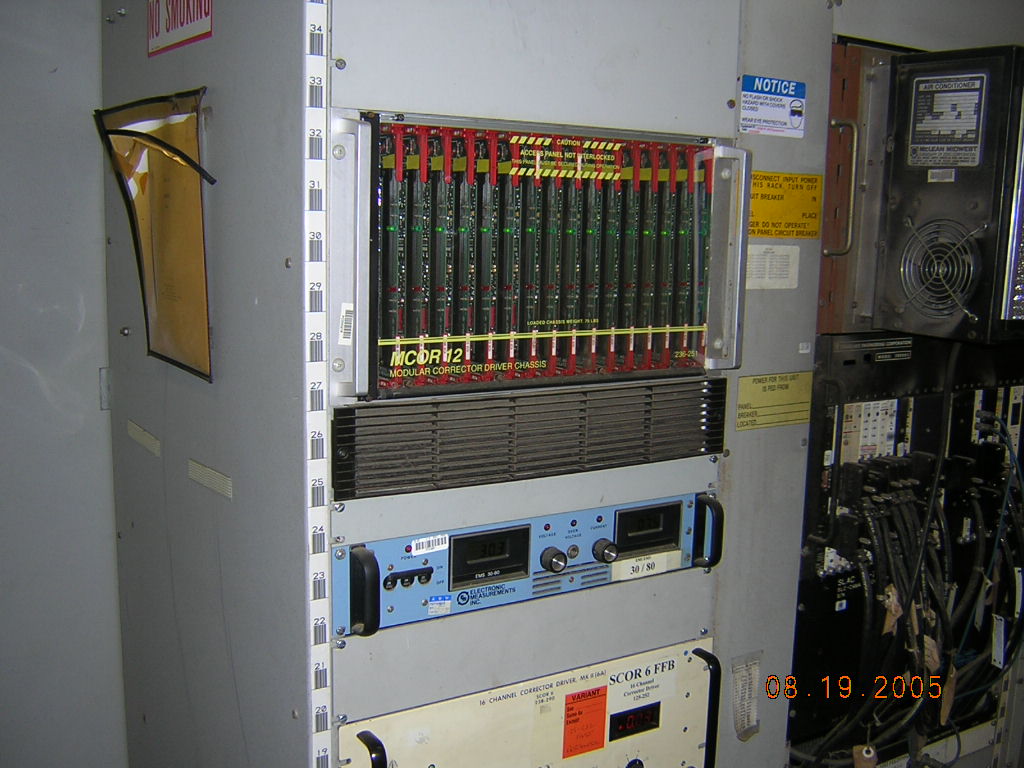 Figure : MCOR Crate (rear view)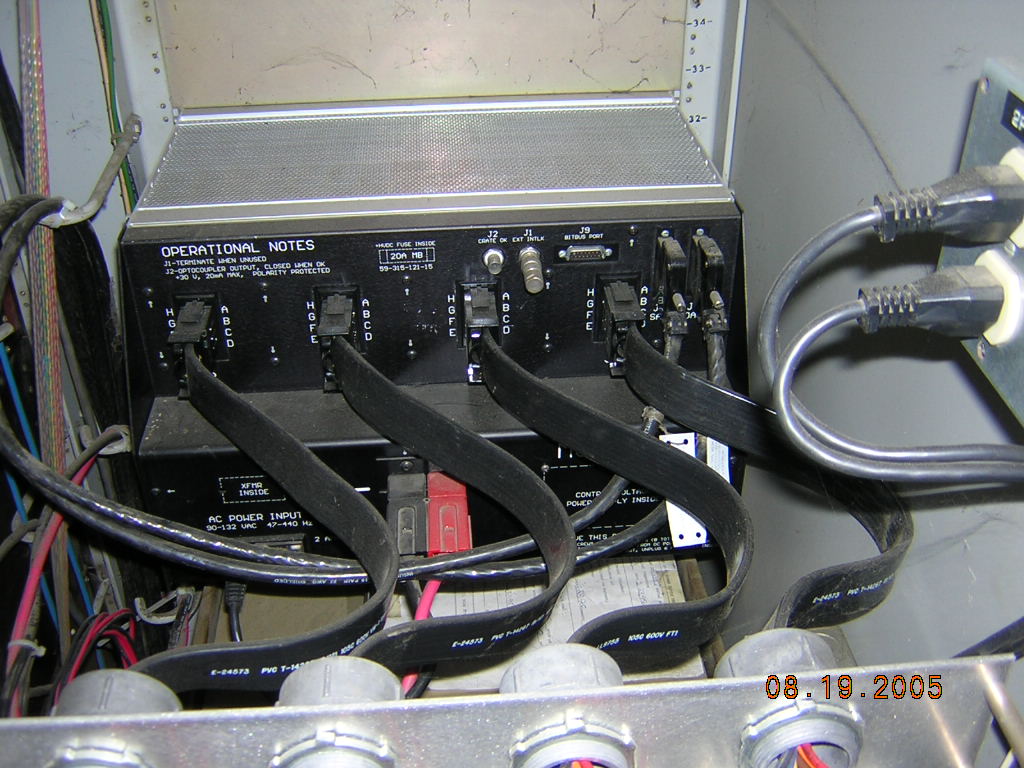 In the current magnet control system for LCLS, a BiRa MCOR Slot-00 Controller is used, and the analog signals are controlled and monitored from a VME IPAC 16-bit, 16-channel DAC and ADC modules that are connected to the Amp-36 pin connectors on the rear of the MCOR crate, J3(DAC) and J4(ADC).An Allen-Brandley PLC is used in the current control system to provide the control and montor of the 10 kW bulk power supply used to power an MCOR systems in each accelerator sector. Figure 7 is a block diagram of the MCOR System using the BiRa MCOR Slot-00 Controller and PLC to control the bulk power supply.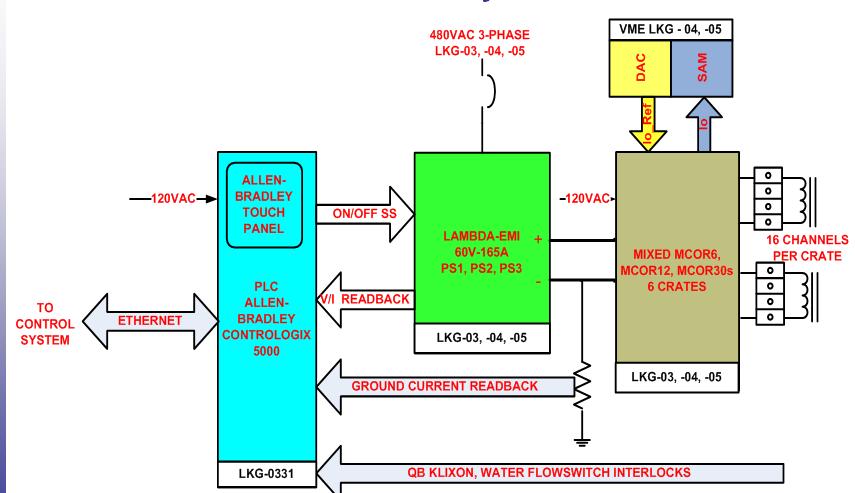 Figure : BiRa MCOR Controller SystemSLAC MCOR Slot-00 ControllerThe SLAC MCOR Slot-00 controller, shown in figure 5 below, incorporates all the functionality of the present VME and the Allen Bradley PLC system (see figure 4) on a single card along with the ability to a power modules at a rate of 10 to 120Hz for feedback. This new system shall also provide control and monitor functionality for the Bulk power supply along with ground readback, fault detection and interlock status, such as water flowswitch,  thermal (klixon) and pps permits, which was a function performed by the PLC previously.  In addition, 4 digital output signals and 8 digitial input signals will be available for use. The SLAC MCOR slot-00 controller will also provide diagnostic features.The COM-X CPU hosts the magnet IOC application. The $EPICS_IOC_TOP/Magnet/ application will be modified to accommodate the new architecture. The main modifications will be in the EPICS driver/device support layer. The modifications will be discussed in this document.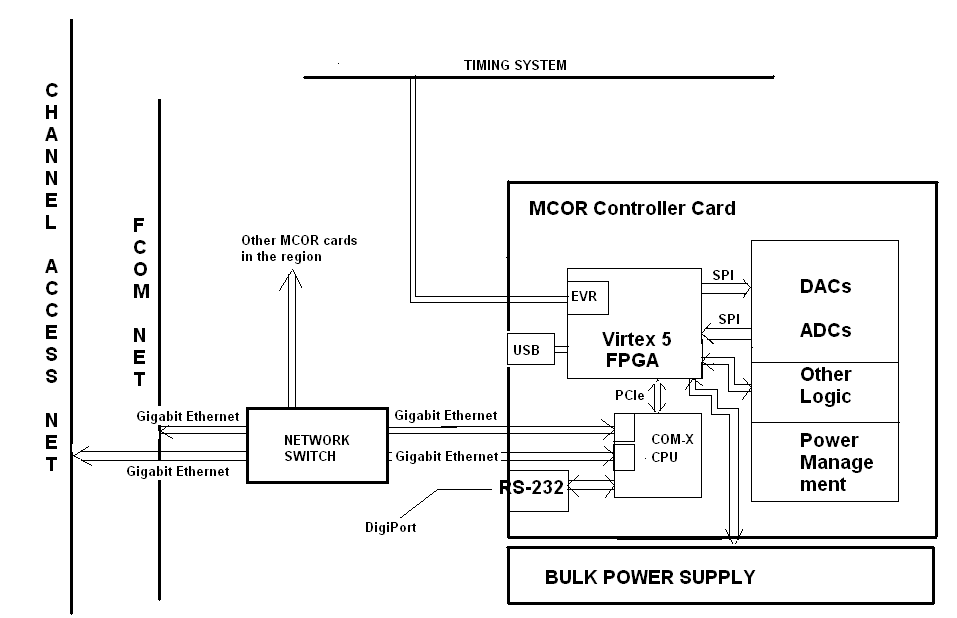 Figure : MCOR Slot-00 Controller Block DiagramEthernet Power Supply Controller (EPSC)Ethernet Power Supply Controller, designed at SLAC, is used to control and monitor intermediate power supplies for magnets.  The EPSCs have an Ethernet interface and the existing EPICS etherPSC driver and device suppport is used  to communicate to this device.Programmable Logic Controllers (PLC)Programmable Logic Controllers, PLC’s are used to in the magnet controls of the MCOR system Bulk Power Supplies, Pulsed Magnet Power Supplies and as an interface to the PPS System.  A variety of PLC manufacturers and models are used in the LCLS control system, Allen-Bradley and Beckhoff .  The PLCs in use have an Ethernet interface and existing EPICS driver and device support is used to communicate with these devics. For the Allen-Bradley PLCs the etherIP EPICS support is used, while the asyn EPICS support is use for the Beckhoff communication.Power Supplies with a Serial InterfaceSome power supplies such as Lambda Genesys models provide do provide a serial interface, which could be connected to a nearby terminal server. However, we do not currently make use of this interface through the control system, although such an addition would be simple to add using the EPICS asyn driver and device support currently available.Timing SystemThe timing system with pluse id stored as part of the EPICS time is available to the magnet through the even receiver hardware.  The timing system is used by the plused magnets and by the fast feedback correctors in the LTU to set the field of the magnet.External InterfacesNFSChannel Access (CA)etherPSCetherIpplcAdminModBusAsynSlow FeedbackMachine Protection (Machine Protection)Beam Containment System (BCS)Personnel Protection System (PPS)High Level Applications (HLA)LCLS Oracle InfrastructureFeedback (FCOM)TimingVME PMC EVR-200The magnet subsystem interfaces externally to the timing system using an EVR which for the new MCOR Slot-00 Controll the electronics is built-in, in contrast to the BiRa  MCOR Slot-00 Controller which uses a PMC-EVR installed onto an MVME6100 module. Currently, the EVR is  used for timestamp, which provides  the beam pulse ID .  For the fast correctors used by the Fast Feedback Subsystem, the EVR event module also interfaces to the Pattern Aware Unit (PAU) software in order to receive the timing pipeline.Builtin PMC-EVR SLAC MCOR ControllerThe Field Programmable Gate Array (FPGA) includes logic to control/monitor the ADCs, DACs (immediate setpoint as well as ramp modes), Bulk power supply, MCOR channels and interface to the CPU and timing.Linux PMC-EVRFunctional FlowData Flow Diagram / (Timing, Feedback, etc…)TimingFeedbackThere are two types of feedback control, fast and slow feedback. The fast feedback can operate at a maximum of 120Hz, and has time slot capability (pattern aware).  All fast feedback requires special hardware, including ps controller, magnet, beam pipe and feedback network.  The slow feedback  runs at a maximum of  10Hz and does not requires special hardware. The feedback commands are setnt from the feedback controller IOC, for both fast and slow feedback. However, slow feedback are sent to the magent IOC over the channel access (CA) network, whereas the fast feedback request are sent via the dedicated fast feedback network FCOM.In fast feedback mode, where feedback and the pattern aware capability has been enabled, the control of the magnet is performed by the fast feedback software, which Operating ModesThere are two basic operating modes regarding magnet controls, normal and feedback.  Under the normal operating mode the magnet power supply control is performed by a user request from a EPICS EDM display. When a magnet is under feedback control, the magnet field is set by the feedback software running on the magnet ioc, based on data received over the FCOM network.  Feedback Operating ModeFeedback magnet control has only one function available, pertub. Only correctors currently have feedback control. However, there are no software restrictions for feedback control, the only are the controller hardware, the physical magnet, and beam line.Normal Operating ModeNormal magnet control provides various functions, trim, perturb, standardize, calibrate, degauss,  power on, power off and reset.  The functions available to a magnet depends upon the magent configuration, power supply hardware, type of magnet and physics requirements.  Magnet ConfigurationsThere are two types of magnet configuration, individual and strings. Individual magnet configuration consists of a single magnet powered by one or more power supplies connected in series. A string magnet configuration is a set of magnets connected in series and powered by one or more power supplies that are connected in series. For control purposes, one magnet I the string is choosen as the master. The remaining magnets in the string are considered slaves. The master posses all control and monitoring capability, and each slave uses the current readback from the master with the polynomial coefficients to converts the data to field. The criteria used to choose the master in string is as follows:Case 1:  For strings where none of the magnets have trim coils, then the first magne in the string, which is based on z-position is the master. Case 2:  For strings, where all but one has a trim coil, which is always the second magnet in the string, the second magnet is chosen as the master. Case 3:  For strings, where all magnets have trim coils the second magnt in the sting is considered the master.Magnet TypesThe types of magnets installed in LCLS are dipole, quadrupole, solenoid, horizontal and vertical correctors magnets. LCLS-II will also include sextupole magnets. The dipole and quadrupole magnets can have additional windings or coils, which are powered by a separate supply. These coils are referred to as bend trims or quad trims. Solenoid power supplies can have something called a bucking coil built into the magnet, which can also be powered separated.Table SNL Diagram and DescriptionCalibration The calibration procedure measures magnet current as a function of the DAC, and calculates a linear fit, generating a new slope. This slope is then used to calculate the DAC counts from current when setting the supply.  The SLAC MCOR Slot-00 controller, due to the accuracy of the DAC and ADCs, in addition to the closed loope control functionality, will not require calibration. However, this will not prevent implementation of a software calibration procedure.The EPSC uses pulse width modulation for setting the current of the power supply. An internal auto calibration procedure is run providing an accurate current setting.  The status and time of the last calibration is provided through the EPSC interface.StandardizationThe standardization of a magnet allows for the magnetic fields dependence on the current through the coils to be set in a way that is reproducible. The standardization procedure cycles the magnet is ramped a number of times to it’s maximum and then minimum current range. At each limit a wait is done to allow for the eddie fields to settle before completing the cycle.  At the end of a standardize, successful or failed, the magnet is trimmed to the desired B-field, the standardize OK is set  to YES if successful and the standardize time updated. However, if the procedure fauiled the standardize OK is set to NO. The ramp rate and settle times are defined by the magnet measurements team and should only be changed when authorized by the area physicists and the appropriate PRD update to reflect any such changes.TrimClosed loop method of setting the desired field of a magnet is referred to as a “Trim” operation.  The trim procedure converts the desire B-field to current. The current is then ramped to this desired set point in one of two methods. The first method is called linear, where the desired current is set at the full ramp rate. A wait for the eddie currents to settle is done, afterwhich the actual current is readback to determine if the current is within tolerance.  Power Supply controllers that use closed loop shall use the linear method. Note that the only difference between a trim and a perturb is that with a trim a mini-standardize will be performed, if standardized is enabled and the current is being set opposite to that of standardization. If a mini-standaridze is done, a wait before setting the final current is doen to wait for the eddie currents to settle.The current is set in closed loop rather than open loop mode.Settle time at the end of the trim is performed. The second method is called three-linear, where the desired current is set in three steps. The first stop the magnet is ramped to 90% of the desired current at the full ramp rate. The second step ramps to the remaining 9% of the desired current at 10% of the full ramp rate  .  Step three ramps the remainin 1% of the desired current at the 1% of  the full ramp rate.  Durning each step a wait for the eddie currents to settle is done, afterwhich the actual current is read to determine if the current set is within tolerance.  Power Supply controllers that  use open loop shal use the three-linear method.If the magnet B-field requested is to move the current in the direction opposite to that of standardization then the magnet is first moved to the desired current plus 5% of the full current range, afterwhich the magnet is trimmed as usual to the desirec current.The ramp rates and settle times are defined by the magnet measurements team and should only be changed when authorized by the area physicists and the appropriate PRD update to reflect any such changes.PerturbOpen loop method of setting the desired field of a magnet is referred to as “Perturb” operation. The perturb procedure convts the desired B-field to current, the current is then ramped to the desired set point. users enteres the desired field and without reading the current position of the magnet the current or voltage output is calculated from field and the dac is set and the operation considered complete. A wait at the end of the perturb function is not performed before flaging the perturb operation complete.DegaussThe degauss procedure can be specific to a particular magnets. In the case of LCLS, only one magnet BXHS magnet string is currently degaussed. After the degauss is performed, degauss OK and time is set,  and the supply is turned off. See procedure provided by Scott Anderson.Power On and OffThe intermediate and bulk power supplies have an on/off control. If the supply (LGPS) or magnet is defined in the databse as in-service and the device has digital on/off control available, then the request is honored.   When as supply is turned off, the standardize OK is cleared.Power on has two modes for reversible supplies, Power On Normal and Power On Reverse.  Only the Ethernet Power Supply Controller currently is capable of controlling a reversing switch. The supply must be turned off to move between states, normal to reverse or revers to normal.Out-Of-ServiceWhen a magnet is set out of service the current is ramped to zero and the supply is turned off and the standardize OK flag is cleared if standardize is enabled.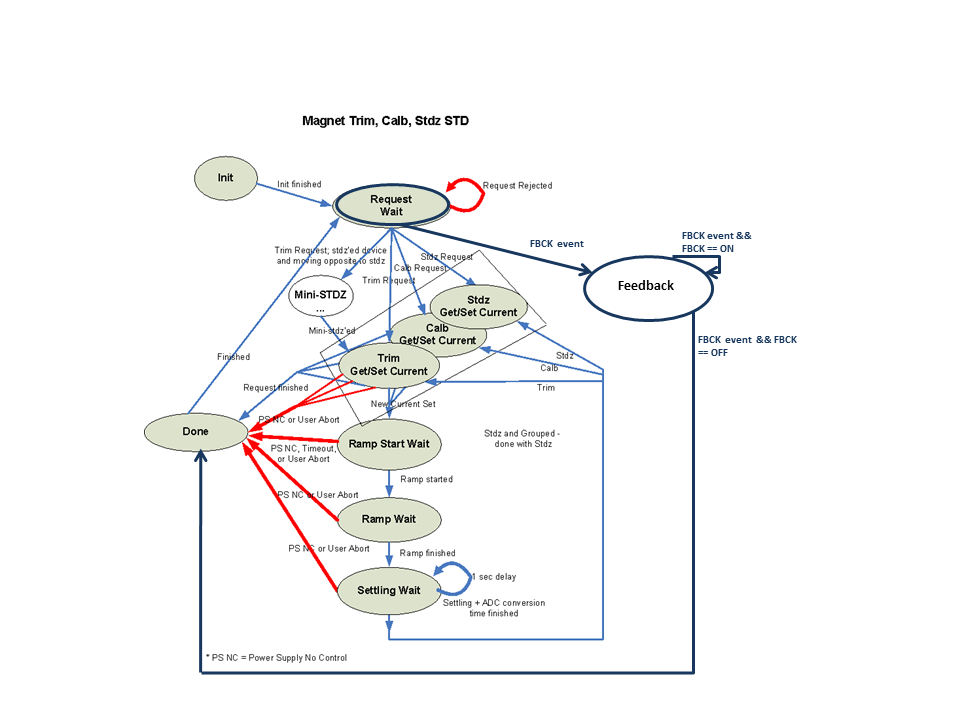 Figure  State Notation DiagramEPICS Record Processing (Databases)
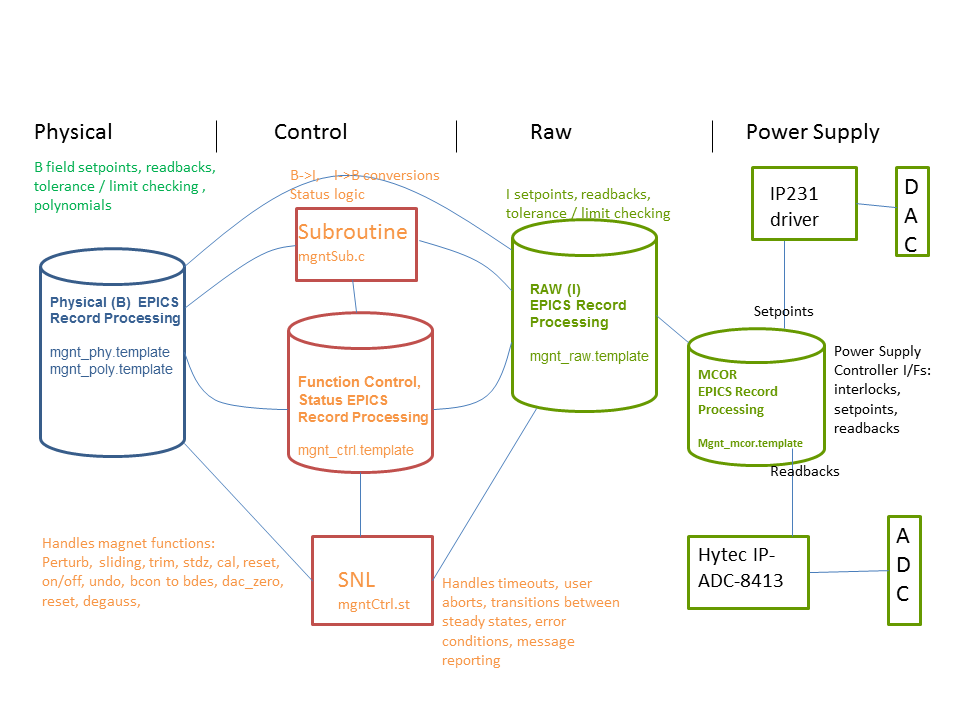 Figure  Record processing plus SNL (Sequence)Subroutine Record DescriptionsFigure 7 Record processing plus SNL (Sequence). The diagram illustrates some of the major record processing functions included in the magnet IOC application. The “Control” record processing with associated SNL processing, is expanded in Figure 8 Normal Control Record Processing.Refer to $EPICS_IOC_TOP/Magnet…../mgntApp/src/mgntSub.c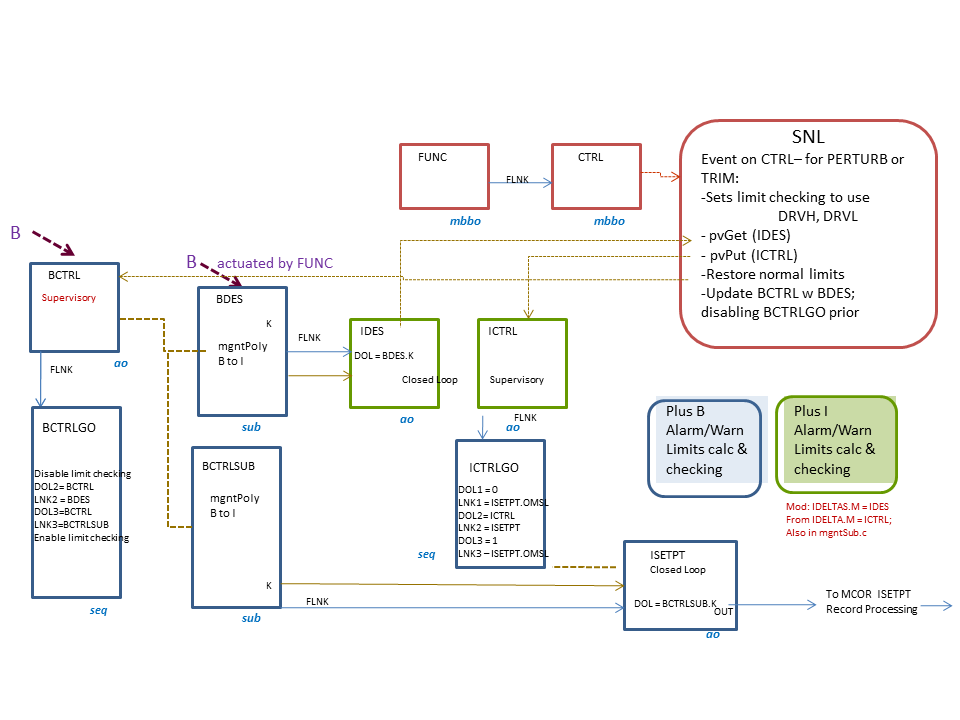 Figure  Normal Control Record Processing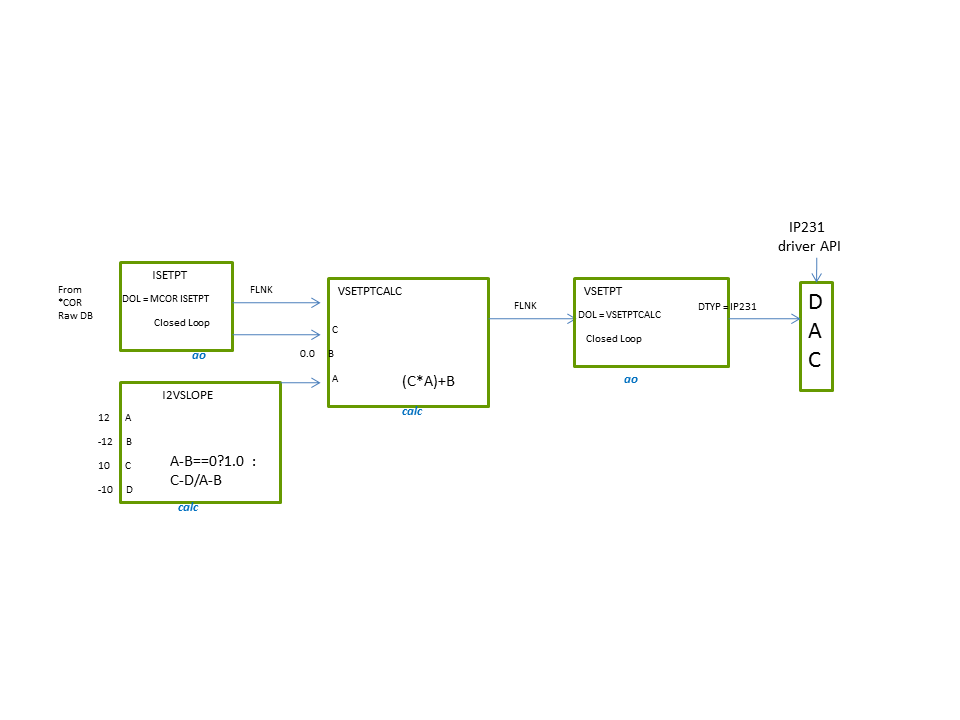 Figure :  Raw Record Processing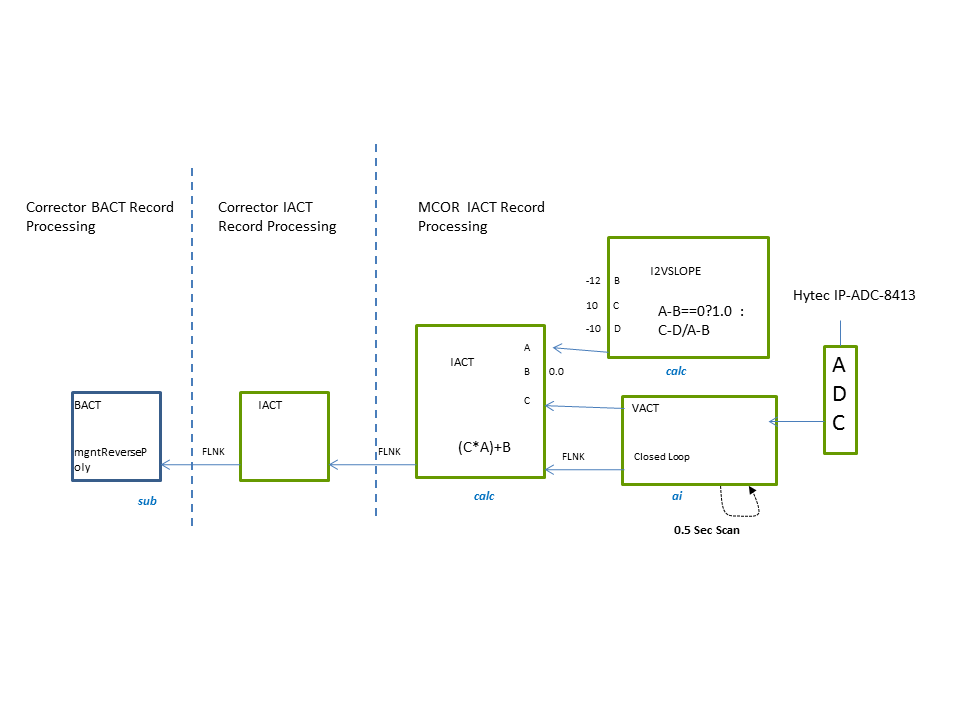 Figure :  Bi Ra MCOR Readback Record ProcessingIOC ModulesThis section documents all software modules built into the subsystem. First, all software modules associated with particular hardware modules, such as drivers. Second, all other software modules are described, both common EPICS software modules from the $EPICS_MODULES_TOP, and custom modules developed only for this subsystem.After installation refer to the LCLS Production IOC Configuration Report  . List all IOC node names that are part of this subsystem so that they can be entered into the LCLS Production IOC Configuration report APEX application.CommonSequencerdbRestoreiocAdminEthernet SupportPLCThe EPICS modules required for PLC communications are the following:etherIPplcAdminmodBusAnalog Inputs Table : PLC EPCIS Analog Input PVsAnalog OutputsThe bulk power supply is currenty ramped to a preset voltage, output by the Allen-Bradley PLC when the supply is turned on.  This voltage is physically limited by a knob on the front panel of the power supply. When the bulk power is turned off, either from the control system or locally from the PLC, the voltage is ramped to zero by the PLC.  The VSETPT PV for the bulk voltage, is only used in the control system to compare the expected voltage setpoint to the readback voltage, so that a check to see if the bulk supply volate is within tolerance. It should be noted, that some of the modulators set the voltage output value, while others set the current of the supply.Table : PLC EPICS Analog Output PVDigital OutputsTable : PLC EPICS Digital Output PVsDigital InputsTable : PLC EPICS Digital Input PVsEthernet PS ControllerThe etherPSC EPICs device and driver support is used to control and monitor the EPSC signals.Analog InputsTable : EPSC EPICS Analog Input PVsAnalog OutputsTable : EPSC EPISC Analog Output PVsDigital InputsTable : EPSC EPICS Digital Input PVsDigital OutputsTable : EPSC EPICS Digital Output PVsLong InputTable : EPSC EPICS Long Input PVsString InputTable : EPSC EPICS String Input PVsFeedback There are two methods of feedback control for magnets, which are categorized as slow feedback and fast feedback.  The slow feedback control runs over the channel access (CA) network at 10Hz. Commands are sent from the fast feedback controller IOC to the magnet IOC, to perturb the field of a magnet. The fast feedback control runs over the dedicated fast feedback (FCOM) network at a maximum rate of 120Hz. Command are received over FCOM from the feedback controller IOC to the magnet IOC. A thread on the magnet IOC takes care of this request by converting desired field to current, using PV information in the EPICS database  and then finally converted to the appropriate units and output the the anlog output hardware. For more detailed information on feedback please see refer to the following documents.Magent Feedback Design ReviewPatter Aware Unit Design ReviewThe EPICS modules required for fast feedback control of magnets over the FCOM network by the feedback controller are:paufcomfcomUtiludpCommThe database templates provided by the pau module that are used by the magnet IOC applciation are:dbPau.templatedbMux.templateIn addition, the db file mgnt_mux.template, found in the magnet application must be included for all magnet devices, even those that do not used fast feedback.Analog InputTable : Feedback EPICS Analog Input PVsAnalog OutputTable : Feedback EPICS Analog Output PvsBinary OutputTable : Feedback EPICS Binary Output PVsLong OutputsTable : Feedback EPICS Long Output PVsString OutputTable : Feedback String Input PVsSLAC MCOR Slot-00 Controller Modifications Required:Slow FeedbackNo changes to software is required. May need to set direct mode closed loop when setting DAC., or simply set the ramp rate to 0 when in CA feedback mode. Direct mode ignores the ramp rate where as setting a ramp rate to 0 will require that it be set back to the appropriate ramp rate when in not in direct mode.Fast FeedbackModify functions in mgntPauUser.c , using #ifdefs based on processor.Modify structure pullUsrData_ts: add ifdefs around pcard element based on processor type, and include the appropriate structure, or make this a void pointer. Modify mgntPauUsrGetFieldsFromPVsInit : using ifdefs set the following strings to NULL for ip231:  vsetpthopr_ca, vsetptlopr_ca, vsetptESLO_ca, vsetptEOFF_ca, i2vslope_ca, daccard_ca. Change logic to parse the pv <PSDEVNAME>:VSETPT.OUT  to determine dac card and dac chan, such that  “OUT@<card>:<chan>:DATA” Modify mgntPauUsrGetFieldsFromPVs: use ifdefs to get PV data based on hardware. Modify mgntPauUsrPull:  Move mgntCalcItoV to function mgntsetDAC.Modify mgntsetDAC:   using ifdefs to allow for setting the SLAC MCOR  channel current (i.e. mcorWriteDirect) or the BiRa MCOR (i.e. ip231Write)Add function mcorWriteDirect: set the current for the specified channel using direct mode and open loop modes. In this mode the ramp rate is ignored. This function should provide the option of setting closed loop rather than open loop.Asyn  <To be  added later>VME SupportThe EPICS VME modules support required is:IPACHytec IP8413-ADCVSAMEVR PMC-EVR  200The magnet subsystem interfaces externally to the timing system usin a PMC-EVR 200, which is installed as a piggy back module on the MVME6100 processor board. Currently, the EVR is only used to timestamp the data with the beam pulse ID.  For the fast correctors the EVR event module also interfaces to the Pattern Aware Unit (PAU) software in order to receive the timing pipeline.Analog InputsThe BiRa MCOR Controller provides 16 channel reference input signals. This data is read from an VME 16-bit, 16-channel ADC. The database defines a PV per channel, scanned every 0.5 second. The channel data is converted from ADC counts to voltage (+/-10V) is device support, which in subsequent PVs is converted to current and then to B-field, which the users and higher level applications require. The example below defines the PVs for a vertical corrector (YC21303) magnet in LINAC sector 21. The magnet is powered from MCOR crate crate 1, channel 7.Figure :VME  EPICS Analog Input PVsAnalog OutputsTo control and monitor the channels from the BiRa MCOR Controller, a  16-bit, 16-channel DAC IPAC module was selected, the Acromag IP231-16E.  The database defines a PV per channel to set the voltage, which is processed on demand. The voltage is converted to DAC counts in the device support, where the DAC voltage range of +/-10V is converted to DAC counts in device support and output to the specified DAC channel.Table : VME EPICS Analog Output PVsBinary InputThe analog input modules have some setup registers that can be read. The following are the different input available that require EPICS binary input device supportTable :VME  EPICS Binary Input PVsBinary OutputThe analog input modules have some setup registers that can be read. The following are the different input available that require EPICS binary output device supportTable : VME EPICS Binary Output PVsLong InputTable : VME EPICS Long Input PVsMulti-Bit Binary InputTable : VME EPICS Multi-Bit Binary Input PVsSLAC MCOR Controller SupportThe EPICS devBusMapped modules support will be used for the SLAC MCOR The EPICS records supported needed shall be the ao,ai,bo,bi, longin, longout, mbbiDirect and waveform. Analog Inputs The SLAC MCOR Slot-00 Controller inputs will be polled or read on demand. The channel current and voltage readbacks are supplied in milliamps with the exception of the waveform data, which will be provided in ADC counts. The device support will convert from milliamps to amps or ADC counts to amps in the case of waveform data.  Since MCOR power modules can be modified to reduce the full scale output, the user must configure both the output and input full scale range during initializationso that the FPGA will know how to convert from ADC to milliamps and from milliamps to DAC counts. See table 3  for a list of MCOR output and corresponding readback currents. Please note that on boot, if the output and input full scale ranges have not been set the full range defaults to 0Amps. After the full range has been set  the “configured” bit in the configuration regtister must be set. To set the input full scale range the device support will need to set the specified memory location for that channel (offset from base chanNo*0x40)  in the table below with the maximum range in milliamps.  The input full scale range can be retrieved from the database PV field absolute value of DRVH. The FPGA will assume  the full rnage is +/- the value set.Note: blue text indicates set point.Table : SLAC MCOR EPICS Analog Input PVsAnalog Output MCOR Slot-00 Controller provides four (4) analog output signals for each channel and five (5) for the bulk. InitializationIOC initialization will require that the ramp rate and the full scale current and voltage be set for the bulk. In addition, all MCOR channel ramp rates, full scale setpont and readback currents and  will need to be set as part of an MCOR crate configuration. Once the configuration has been completed for a channel or bulk supply, the “configured” bit in the configuration set/reset register should be set to “1”. Note that the power on status for all MCOR channels is the following:full scale setpoint 0Amps/secfull scale readback 0Amps/secramp rate 0Ampsramp mode “normal” ramp rate 0Amps/secThe bulk supply power on status is:full scale voltage 0Volts/secfull scale current 0Amps/secramp rate 0Amps/secTable 3 lists the full scale currents ranges based on the MCOR power module type. The  bulk power supply current and voltage ranges are specific to the manufacturer and model and this information can be requested from the power conversion engineer. Table : SLAC MCORAnalog Output RegistersSet Current or VoltageRampingThe reference current for an MCOR channel can be ramped to a requested current by setting the following: set ramp rate to a value greater than 0Amps/secset ramp mode to “normal”set closed loopset fast feedback to “normal”set requested currentThe reference current for a bulk supply master can be ramped to a requested voltage by  setting the following:set ramp rate  to a value greater than 0Volts/secset requested voltageNote that the reference current for a bulk supply slave cannot be ramped.Since the bulk voltage is currently ramped by the Allen-Bradley PLC during a the turn on or off request, new logic will be added to the EPICS sequence, as part of the power supply TURN ON procedure for MCOR bulks to maintain this logic.No Ramping with CorrectionThe reference current for an MCOR channel can be set directly with a correction based on checking the readback and tweeking to get closer to the desired set point. To do this set the following:set ramp mode “immediate”set open loopset fast feedback “normal. set requested current No Ramping (fast feedback)The reference current for an MCOR channel can be set directly without ramping by setting the  following:set the ramp mode to “immediate”set open loopset fast feedback bit to “1”set requested current Fault ConditionsIf an MCOR channel has a summary fault, the FPGA will  ramp the current at a maximum of 1Amp/sec, after which the requested setpoint will be set to 0. The closed loop mode and ramp modes will not be changed.If an MCOR bulk is tripped the bulk supply will slam to zero, however to avoid the supply turning on after a reset has cleared any faults, the FPGA  will set the configuration set/reset register for PS on/off to OFF (0). This will require the users to turn on the PS from the control system panel. This will maintin the current latching logic performed in the PLC.Operating ModesThere are two operating modes for an MCOR channel and bulk power supply,   local and remote. The loca mode is normally used either during commissioning or for a failure mode when the current can only be set locally. The operating mode can only be set from the USB port on the Slot-00 Controller, howevera the status can be read from the configuration status register. The default power on operating mode is remote.If an MCOR channel is in local mode the ramp rate, requsted current and configuration set/reset register are all iginored. All readback registers read the current, as long as the MCOR channel have been configured properly. The configuration status register ramping bit may not reflect the actual ramping status..If the bulk powers supply is in local mode the ramp rate, voltage requested and the configuration set/reset register will be ignored. The configuration status resgister may not reflect the actual ramping status.Control TypeThe MCOR is a distributed low current powers supply system, where a single bulk (10KW) can provide power to numerous MCOR crates.  Since only one MCOR crate will be allowed to control the bulk, but all MCOR crates will be reading these input status and analog signlas from the bulk, a configuration register bit is  provided to indicate if an MCOR crate is a master, and allowed to control the bulk, or a slave and has only read access to the bulk control registers.Multibit-Binary Direct InputsTable : SLAC MCORController EPICS mbbiDirect PVsMulti-Bit Binary OutputsTo reset an MCOR fault, first you must clear the latched fault for that channel before pulsing (asserting/deasserting) the MCOR Reset, which resets all faults on the bus. Binary Inputs Table : SLAC MCOR Controller EPICS Binary Input PVsBinary Output Table : SLAC MCOR Controller EPICS Binary Output PVsLong OutputTable : SLAC MCOR EPICS Long Output PVsWaveformEVR  (Kuhkee)The magnet subsystem interfaces externally to the timing system using an EVR, which is built onto the SLAC MCOR Slot-00 Controller. Currently, the EVR is  used for timestamp, which provides  the beam pulse ID .  For the fast correctors the EVR event module also interfaces to the Pattern Aware Unit (PAU) software in order to receive the timing pipeline.Linux SupportPMC-EVRCustom ConfigurationCustom Diagnostics  Alarms, Warnings, StatusLink to list of PVs as described in section Error! Reference source not found.IOC CA API above, that includes a column of isAlarmed.Performance ExpectationsList how the subsystem will meet the performance requirementsList performance limitations that may exist.Building – describe layout The Magnet database templates, libraries and source code are included in the Magnet IOC Application.  The source is stored in the LCLS CVS repository at /afs/slac/g/lcls/cvs/epics/ioc/Magnet/Magnet_New. Supporting Client ApplicationsDisplaysThe EPICS Display Manager (EDM) tool will be used to generate MCOR module diagnostic displays.  Templates will utilize macros to specify MCOR Crate  (1-n), channel (MCOR channel, 00-16, where 00 is the controller) number and bulk power supply device name, wherever  possible to reduce maintenance.The EDM display files are listed in Table 10. Table : EDM Display ListMacro definitions:PDEV – Bulk power supply deviceLOCA – area or sector locationC – MCOR crate number, which ranges from 1-9.CHAN – MCOR channel  number of interest (00-16, where 00 is the controller)StandardsThe displays will be placed in the Controls Department CVS repository: tools/edm/display/mgnt. The main EDM reference displays will be stored in the CVS repository tools/edm/display/<accelerator> directory.   Please note that buttons with a “…”, is the standard used to indicate that the button will take the user to another display and will not perform any control action such as database processing. This is a standard used by the LCLS Control System and followed here.User InterfaceAll MCOR status and diagnostic displays will be accessible from the following displays:Network and IOC status displaysMagnet graphical displays for each sectorMagnet single units display from button labled “PS Controller Hardware…”The users can get to all these displays from LCLSHOME, followed by selecting the tab for the sector of interest. For example, to view the LI21 MCOR Crate Display, the user would select the intersecting tab in column LI21 on LCLSHOME, and row labeled Network. Next, the users would select any magnet hard IOC display, and then the “MCOR Crate Status…” button. 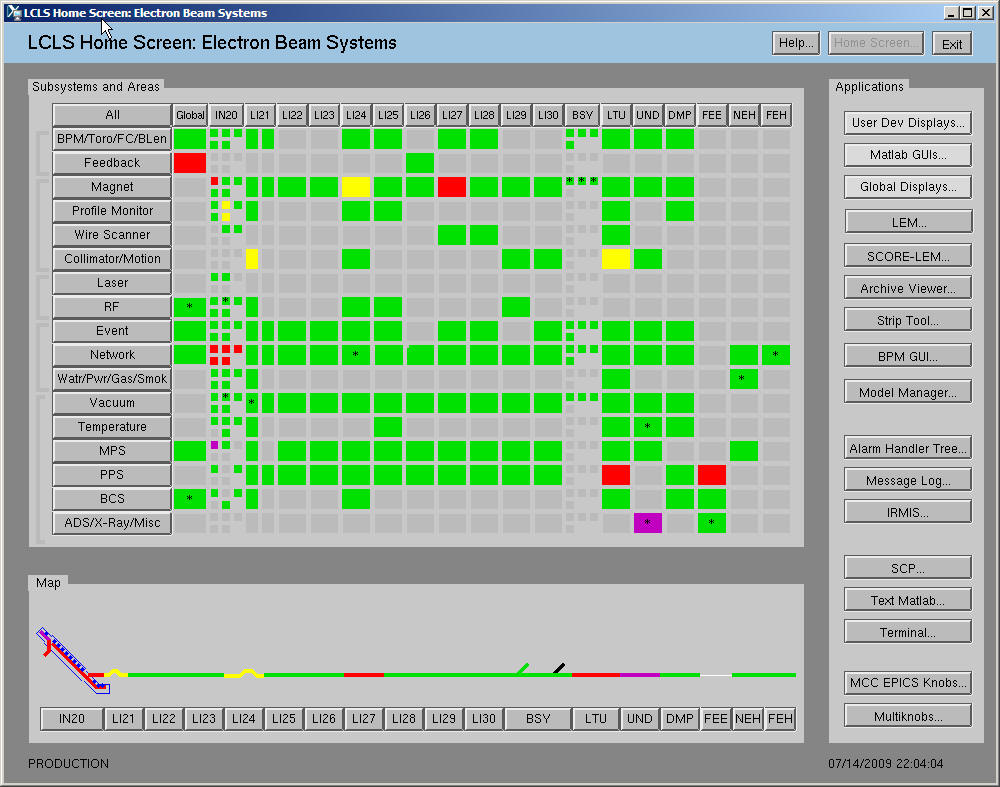 Figure : LCLSHOME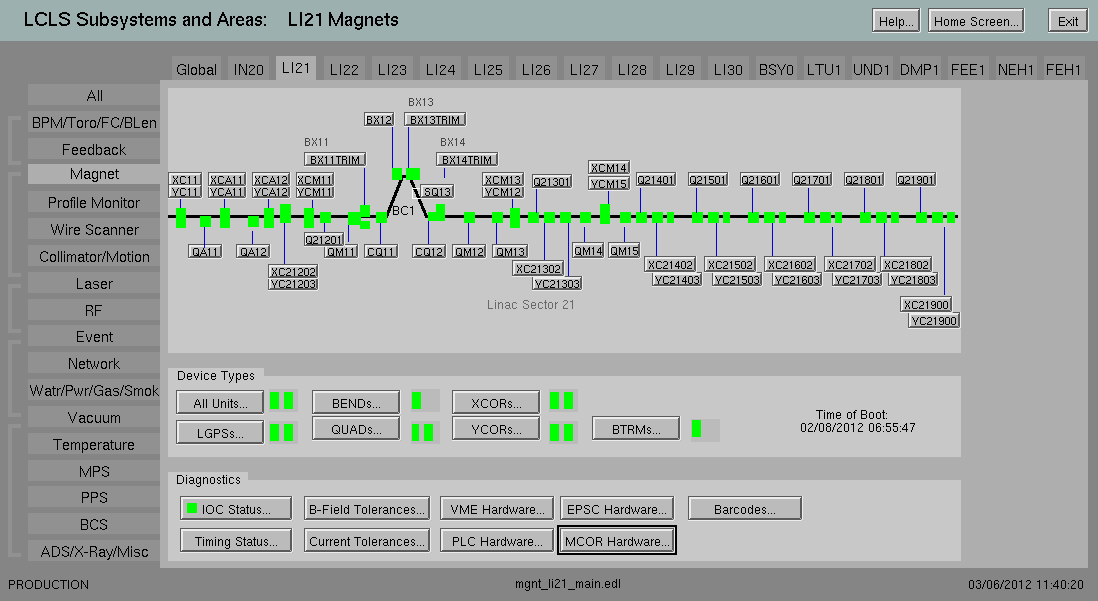 Figure : LI21 Magnet Display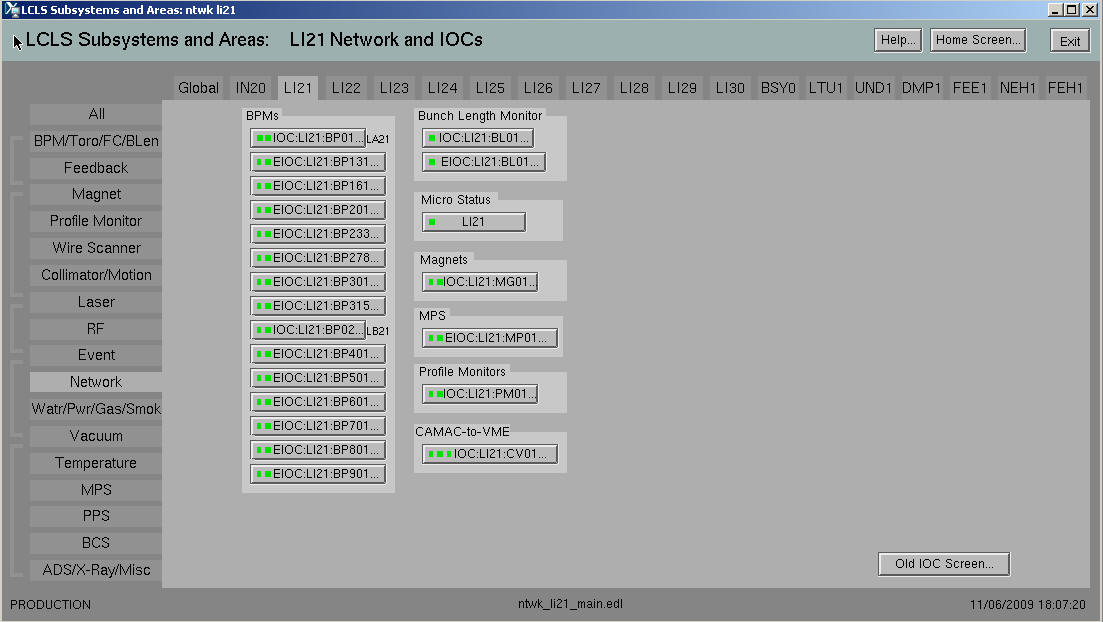 Figure : LI21 Network and IOC DisplayAt design review time, show mock-up EDM MCOR displays hereConfiguration ToolsChannel ArchiverThe MCOR Slot-00 Controller provides channel and bulk power supply data that will be archived. In addition, the Slot-00 Contoller Xilinks contains an on chip monitor, that allows access to board voltages and temperatures that will be archived as well. See tables 2 and 3 below for the list of archived PVs.The ADEL field for the archived PVs will be set based on the hardware accuracy specified in the ??? Document..After install use the LCLS and FACET Channel Archiver EPICS PV query applicationTable : MCOR Archived DataTable : Bulk Power Supply Archived DataWhere the macro definitions are defined as:PDEV – Bulk Power Supply device name (e.g. PS:LI21:1)Message LoggingThe Channel Watcher will be used to log a change of state for signalsof interest. An example of a PV that will be logged is the bulk power supply power on status. A change of state in the EPICS database will generate a text string, which is sent to the Message Logger. In addition,  messages will be logged  from the sequence, when performing an requested action, such as turning on a power supply.Figure : Logged Messge ExampleAlarm HandlerA summary status PV for each magnet will be maintained by the magent IOC. The severity of this PV will be used by the Alarm IOC application to provide a summary status for each accelerator area by magnet type. The summary status for MCOR controlled magnets will include amoung other PVs, the following MCOR states shown in the table below.The Alarm Handler GUI is organized by accelearator area followed by subsystem. The magnets subsystem will include a  summary status for each magnet type in that area.SCORE Although SCORE is used by Magnet Power Supply Controls,  restore configuration settings,  no MCOR channel, bulk power supply information is needed by SCORE.ORACLE Database Infrastructure At design time list subsystem devices that must be included in RDBAfter installation list search strings required to find devices in the Oracle APEX application.How to add a Magnet DeviceReferencesAll  Hardware and Software documentation for the MCOR upgrade project can be found at the following SharePoint location:MCOR Functional Requirments
MCOR Hardware User’s ManualBira MCOR 30 Technical ManualBira MCOR 12 Technical ManualBira MCOR 12 DatasheetBaseline documentation for  the LCLS Controls can be found at: IOC Runtime Infrastructure. (Ernest’s doc IOC Specification Document)LCLS Development EnvironmentLCLS Network Block Diagram LCLS Controls C coding standardLCLS Naming ConventionsEPICS documentation can be found at:EPICS R3.14 Channel Access Reference Manual.EPICS Application Developer's GuideRevision HistoryProcessorOperating SystemCOM-XRT LinuxMVME6800RTEMS(Soft IOC)Red Hat LinuxAcronymDescriptionBiRa MCOR ControllerMCOR Controller purchased from BiRa SystemsSLAC MCOR ControllerMCOR Controller with, Ethernet CPU & FPGA onboardFPGAProgrammable Gate Array program includes logic to control/monitor the ADCs, DACs(immediate setpoint as well as ramp modes), Bulk power supply, MCOR channels and interface to the CPU and timing.EPSCEthernet Power Supply ControllerBulk Power Supply SignalsBulk Power Supply SignalsBulk Power Supply SignalsBulk Power Supply SignalsSignalLambdaEMSESSVoltage OutputxVoltage ReadbackxCurrent Output ReadbackxGound CurrentxPS On/Off RequestxPS On/Off StatusxOver VoltagexUnder VoltagexOver Temperature FaultxGround Current FaultxFault ResetxLocal ModeMCOR Slot-00 Controller MCOR Slot-00 Controller MCOR Slot-00 Controller MCOR Slot-00 Controller SignalNo ChansSLACBiRaChannel Voltage Output 16xxChannel Voltage Readback16xxChannel Feedback Voltage Readback16xxChannel Summary Fault16xxChannel Local Mode16xBulk PS Local Mode1xBulk PS On/Off Request1xBulk PS On/Off Status1xBulk PS Current Set point1xBulks PS Gound Current Resistance1xBulk PS Under Voltage Fault1xReset Bus 1xxInhibit Bus (not used)1xxMCOR Full Range CurrentMCOR Full Range CurrentMCOR Full Range CurrentPower ModuleMax Readback CurrentMax Output CurrentMCOR6126MCOR9129MCOR121212MCOR121MCOR1.521.5MCOR222MCOR303030Magnet TypeNaming Convention Device TypeDipoleBENDQuadrupoleQUADSolenoidSOLNHorizontal CorrectorXCORVertical CorrectorYCORDipole Trim CoilBTRMQuadrupole Trim CoilQTRMBulk Power Supplies and ModulatorsBulk Power Supplies and ModulatorsBulk Power Supplies and ModulatorsBulk Power Supplies and ModulatorsRecord TypeaiaiaiPV NamePS:<area>:<instance>:<attr>PS:<area>:<instance>:<attr>PS:<area>:<instance>:<attr>AttributeDescriptionBulk PSModulatorVACTVoltage ReadingxxVINPRAWInput Voltage xVOUTVoltage Output ReadbackxIACTCurrent ReadingxIGNDGround CurrentxxIGNDTRIPPTGround Current Trip xBulk Power Supplies and ModulatorsBulk Power Supplies and ModulatorsBulk Power Supplies and ModulatorsBulk Power Supplies and ModulatorsRecord TypeaoaoaoPV NamePS:<area>:<instance>:<attr>PS:<area>:<instance>:<attr>PS:<area>:<instance>:<attr>AttributeDescriptionBulk PSModulatorVSETPTVoltage Set pointxxISETPTCurrent Set pontxBulk Power Supplies and ModulatorsBulk Power Supplies and ModulatorsBulk Power Supplies and ModulatorsBulk Power Supplies and ModulatorsRecord TypeboboboPV NamePS:<area>:<instsance>:<attr>PS:<area>:<instsance>:<attr>PS:<area>:<instsance>:<attr>AttributeDescriptionBulk PSModulatorSTATESETPTPower On/Off RequestRESETReset Interlock Faults (pulsed)Bulk Power Supplies and ModulatorsBulk Power Supplies and ModulatorsBulk Power Supplies and ModulatorsBulk Power Supplies and ModulatorsRecord TypebibibiPV NamePS:<area>:<instance>:<attr>PS:<area>:<instance>:<attr>PS:<area>:<instance>:<attr>AttributeDescriptionBulk PSModulatorMODELocal/Remote Control StatusxxSTATEPower On/Off StatusxxVOVERSTATEOver voltage fault statusxxVUNDERSTATEUnder voltage fault statusxxIGNDSTATEGround fault statusxxFLOWSWSTATEWater Flow Switch Interlock StatusxxTHERMSWSTATETermal Switch #1 Fault StatusxxTHERMSW2STATETermal Switch #2 Fault StatusxxTHERMSW3STATETermal Switch #3 Fault StatusxMODSTATEModulator Ready StatusxSYSREADYSystem ready for turn onxCABLESTATEStatus of cable connection to psxFAULTHVPS Fault StatusxHV_READYHVPS Ready StatusxPPS_STATEPPS Permit StatusxTRIGSTATEPulse Trigger StatusxBUSYSTATESystem Busy StatusxESTOPSTATEEmergency Stop StatusxIntermediate Power SuppliesIntermediate Power SuppliesRecord TypeaiPV NamePSC:<area>:<instance>:<attr>AttributeDescriptionIACTCurrent ReadingIACTINPCurrent Transductor ReadingIMONAuxillary Current Transductor ReadingIGNDGround CurrentVACTSPARESpare Channel VoltageIACTV2ITransductor Voltage to Current ConstantIMONV2IAuxilliary Transductor Voltage to Current ConstantIGNDV2IGround Current Voltage to Current ConstantIRIPLRipple CurrentIDACDAC CurrentPSV2VPS Voltage to Voltage ConstantrPSVREFPS Voltage ReferencePSVOUTPS Output VoltageCONTROLTEMPPS Controller TemperatureIntermediate Power SuppliesIntermediate Power SuppliesRecord TypeaoPV NamePSC:<area>:<instance>:<attr>AttributeDescriptionISETPTCurrent SetpointIRAMPRATECurrent Ramp Rate Setpoint Intermediate Power SuppliesIntermediate Power SuppliesIntermediate Power SuppliesIntermediate Power SuppliesRecord TypebibibiPV NamePSC:<area>:<instance>:<attr>PSC:<area>:<instance>:<attr>PSC:<area>:<instance>:<attr>AttributeDescriptionDescriptionDescriptionRAMPSTATECurrent Ramp Status IDLEBUSYSTATEPS on/off statusOFFONREADYPS ready for Turn OnNOTREADYREADYMAGNET 0STATUSInterlock 0 StatusFAULTOKMAGNET1STATUSInterlock 1 StatusFAULTOKMAGNET2STATUSInterlock 2 StatusFAULTOKMAGNET3STATUSInterlock 3 StatusFAULTOKIACTSTATUSTransductor Interlock StatusFAULTOKIGNDSTATUSGound Current FaultFAULTOKFAULTSTATUSFault Latch StatusFAULTOKPSSTATEPS On/Off Readback StatusOFFONPS0STATUSPS 0 StatusFAULTOKPS1STATUSPS 1 StatusFAULTOKPS2STATUSPS 2 StatusFAULTOKPS3STATUSPS 3 StatusFAULTOKIMONSTATUSAuxillary Transductor StatusFAULTOKMODEController Local Mode StatusLOCALREMOTECALBOKAuto-Calibration StatusFAULTOKHWSTATUSHardware StatusFAULTOKIntermediate Power SuppliesIntermediate Power SuppliesIntermediate Power SuppliesIntermediate Power SuppliesRecord TypeboboboPV NamePSC:<area>:<instance>:<attr>PSC:<area>:<instance>:<attr>PSC:<area>:<instance>:<attr>AttributeDescriptionDescriptionDescriptionSTATESETPTPower On/Off RequestOFFONRESETInterlock Reset PulsedPulsedIntermediate Power SuppliesIntermediate Power SuppliesRecord TypelonginPV NamePSC:<area>:<instance>:<attr>AttributeDescriptionCOMMANDCNTBitbus Command CountRESPONSE CNTButbus Response CountRESETCODELast Reset CodeSELFTESTCODELast Self-test CcodeSTATECODELast Turn Off CodeCALBCODELast Calibration CodeDACSLOPECNTDAC Gain Raw DataDACOFFSETCNTDAC Offset Raw DataADCGAINCNTADC Gain Raw DataADCOFFSETCNTADC Offset Raw DataIntermediate Power SuppliesIntermediate Power SuppliesRecord TypestringinPV NamePSC:<area>:<instance>:<attr>AttributeDescriptionCALBTODCalibration timestampINFOMSGInformational MessageIPADDRESSIP AddressIntermediate Power SuppliesIntermediate Power SuppliesRecord TypeaiPV Name<prim>:<area>:<position>:<attr>ExamplePAU:LTU1:MG01:<attr>AttributeDescriptionFIDCNTFiducial CountCBCNTCallback CountDLYISR	Interrupt DelayDLYPULLPull Function DelayDLYPUSHPush Function DelaySPNFIDSpin Time for FidicualSPNDIAGSpin Time for DiagnosticsExampleXCOR:LTU1:548:<attr>BCTRL:PULLCNTUser Pull Exec CounterBCTRL:PUSHCNTUser Push Exec CounterBCTRL:SPNPULLSpin Time for User PushBCTRL:SPNPUSHSpin Time for User PushBCTRL:GETFCOM_<0-F>FCOM Data Reading 0-15BCTRL:GETDATA_<0-F>Static Data Reading 0-15Intermediate Power SuppliesIntermediate Power SuppliesRecord TypeaoPV Name<prim>:<area>:<position>:<attr>ExamplePAU:LTU1:MG01:<attr>AttributeDescriptionPIPEIDXEVR Pipeline IndexDELAYTimer DelayExampleXCOR:LTU1:548:<attr>BCTRL:OFFSET_0Offset for Data Slot 0BCTRL:OFFSET_1Offset for Data Slot 1BCTRL:OFFSET_2Offset for Data Slot 2BCTRL:OFFSET_3Offset for Data Slot 3BCTRL:SETDATA_<0-F>Static Data Setting 0-15Intermediate Power SuppliesIntermediate Power SuppliesIntermediate Power SuppliesIntermediate Power SuppliesRecord TypeboboboPV Name<prim>:<area>:<position>:<attr><prim>:<area>:<position>:<attr><prim>:<area>:<position>:<attr>ExampleXCOR:LTU1:548:<attr>XCOR:LTU1:548:<attr>XCOR:LTU1:548:<attr>AttributeDescriptionZero StateOne StateFBCKFCOMModeCA ModeFCOMPAUPAU Configuration NotConfiguredConfiguredBCTRL:FBCKFeedback Mode RequeestOFFONExamplePAU:LTU1:MG01PAU:LTU1:MG01PAU:LTU1:MG01ACTPAUActivate PAUOFFONACTPULLActivate Pull FunctionOFFONACTPUSH	Activate Push FunctionOFFONACTDIAGActivate DiagnosticsOFFONFBCKFeedback ModeOFFONIntermediate Power SuppliesIntermediate Power SuppliesRecord TypelongoutPV Name<prim>:<area>:<position>:<attr>ExamplePAU:LTU1:MG01:<attr>AttributeDescriptionBEAMCODE_0Beam Code 0BEAMCODE_1Beam Code 1BEAMCODE_2Beam Code 2BEAMCODE_3Beam Code 3BEAMCODE_4Beam Code 4BEAMCODE_5Beam Code 5BEAMCODE_6Beam Code 6BEAMCODE_7Beam Code 7BEAMCODE_8Beam Code 8BEAMCODE_9Beam Code 0BEAMCODE_ABeam Code 10BEAMCODE_BBeam Code 11BEAMCODE_CBeam Code 12BEAMCODE_DBeam Code 13BEAMCODE_EBeam Code 14BEAMCODE_FBeam Code 15TIMESLOT_<0-F>Timeslot 0-15INCL<0-F>Inclusion Mask 0-15EXCL<0-F>Exclusion Mask 0-15Intermediate Power SuppliesIntermediate Power SuppliesRecord TypestringinPV Name<prim>:<area>:<position>:<attr>ExampleXCOR:LTU1:548:<attr>AttributeDescriptionMCORDEVNAMEMCOR PV Device NameMCORMCORMCORMCORMCORRecord TypeaiaiaiaiCrate1-9Chan01-16, 00 is crate controller01-16, 00 is crate controllerPV NameMCOR:<area>:<crate>:<chan>:<attribute>MCOR:<area>:<crate>:<chan>:<attribute>MCOR:<area>:<crate>:<chan>:<attribute>MCOR:<area>:<crate>:<chan>:<attribute>AttributeDescriptionHytec IP-8413Hytec IP-8413VSAMVACTVoltagexxxVRIPLRipple VoltagexVRANGEVoltage RangexMCORMCORMCORMCORMCORMCORMCORRecord TypeRecord TypeaoaoaoaoaoCrate 1-9ChanChan01-16, 00 is crate controller01-16, 00 is crate controller01-16, 00 is crate controllerPV NamePV NameMCOR:<area>:<crate><chan>:<attr>MCOR:<area>:<crate><chan>:<attr>MCOR:<area>:<crate><chan>:<attr>MCOR:<area>:<crate><chan>:<attr>MCOR:<area>:<crate><chan>:<attr>AttributeAttributeDescriptionIP231IP231IP8413VSAMVSETPTVSETPTVoltage Set PointxxMCORMCORMCORMCORMCORMCORMCORRecord TypeRecord TypebibibibibiCrate 1-9ChanChan01-16, 00 is crate controller01-16, 00 is crate controller01-16, 00 is crate controllerPV NamePV NameMCOR:<area>:<crate><chan>:<attr>MCOR:<area>:<crate><chan>:<attr>MCOR:<area>:<crate><chan>:<attr>MCOR:<area>:<crate><chan>:<attr>MCOR:<area>:<crate><chan>:<attr>AttributeAttributeDescriptionIP231IP231IP8413VSAMVRANGEVRANGEVoltage rangexMODEMODEModule Operating ModexSMODESMODEModule Scan Mode xDMODEDMODEModule Data ModexFORMATFORMATADC Data FormatxCALBSTATECALBSTATECalibration Values UsedxCALBOKCALBOKCalibration OKxMCORMCORMCORMCORMCORMCORMCORRecord TypeRecord TypeboboboboboCrate 1-9ChanChan01-16, 00 is crate controller01-16, 00 is crate controller01-16, 00 is crate controllerPV NamePV NameMCOR:<area>:<crate><chan>:<attr>MCOR:<area>:<crate><chan>:<attr>MCOR:<area>:<crate><chan>:<attr>MCOR:<area>:<crate><chan>:<attr>MCOR:<area>:<crate><chan>:<attr>AttributeAttributeDescriptionIP231IP231IP8413VSAMCALBSETPTCALBSETPTCalibration Values  RequestxSMODESETPTSMODESETPTModule Data Mode SetpointxDMODESETPTDMODESETPTModule Scan Mode SetpointxFORMATSETPTFORMATSETPTModule EndiannessxCALBSETPTCALBSETPTCalibration Values RequestxRESETRESETReset ModulexDIAGDIAGHault Onboard ProcessorxMCORMCORMCORMCORMCORMCORMCORRecord TypeRecord TypelonginlonginlonginlonginlonginCrate 1-9ChanChan01-16, 00 is crate controller01-16, 00 is crate controller01-16, 00 is crate controllerPV NamePV NameMCOR:<area>:<crate>00:<attr>MCOR:<area>:<crate>00:<attr>MCOR:<area>:<crate>00:<attr>MCOR:<area>:<crate>00:<attr>MCOR:<area>:<crate>00:<attr>AttributeAttributeDescriptionIP231IP231IP8413VSAMSERNOSERNOModule Serial NumberxMODELMODELModule Model NumberxREVREVModule RevisionxMCORMCORMCORMCORMCORMCORMCORRecord TypeRecord TypembbimbbimbbimbbimbbiCrate 1-9ChanChan01-16, 00 is crate controller01-16, 00 is crate controller01-16, 00 is crate controllerPV NamePV NameMCOR:<area>:<crate>00:<attr>MCOR:<area>:<crate>00:<attr>MCOR:<area>:<crate>00:<attr>MCOR:<area>:<crate>00:<attr>MCOR:<area>:<crate>00:<attr>AttributeAttributeDescriptionIP231IP231IP8413VSAMCALBTYPECALBTYPECalibration TypexCLKRATECLKRATEInternal Clock ratexINTVECINTVECInterrupt VectorxMCOR Channel (ai)MCOR Channel (ai)MCOR Channel (ai)MCOR Channel (ai)MCOR Channel (ai)MCOR Channel (ai)MCOR Channel (ai)MCOR Channel (ai)MCOR Channel (ai)Base0x00000000No. ChansNo. Chans16Bytes/ChanBytes/ChanBytes/Chan 0x40 (64)PV NameMCOR:<area>:<crate>00:<attr>MCOR:<area>:<crate>00:<attr>MCOR:<area>:<crate>00:<attr>ExampleExampleMCOR:LI21:100:<attr>MCOR:LI21:100:<attr>MCOR:LI21:100:<attr>OffsetDescriptionDescriptionDescriptionPV AttributePV AttributePV AttributePV AttributePV Attribute0x00Setpoint RequestedSetpoint RequestedSetpoint RequestedISETPTISETPTISETPTISETPTISETPT0x04Current setpoint (ramping)Current setpoint (ramping)Current setpoint (ramping)ISETPTRBCKISETPTRBCKISETPTRBCKISETPTRBCKISETPTRBCK0x08Monitor ADC ReadingMonitor ADC ReadingMonitor ADC ReadingIACTIACTIACTIACTIACT0x0CMonitor Average ADC ReadingMonitor Average ADC ReadingMonitor Average ADC ReadingIACT_AVEIACT_AVEIACT_AVEIACT_AVEIACT_AVE0x10Monitor Ripple MeasurementMonitor Ripple MeasurementMonitor Ripple MeasurementIRIPLIRIPLIRIPLIRIPLIRIPL0x14Feedback ADC ReadingFeedback ADC ReadingFeedback ADC ReadingIMONIMONIMONIMONIMON0x18Feedback Average ADC ReadingFeedback Average ADC ReadingFeedback Average ADC ReadingIACT2_AVEIACT2_AVEIACT2_AVEIACT2_AVEIACT2_AVE0x1CFeedback Ripple MeasurementFeedback Ripple MeasurementFeedback Ripple MeasurementIRIPL2IRIPL2IRIPL2IRIPL2IRIPL20x20Full Scale Current Readback Full Scale Current Readback Full Scale Current Readback ISETPT.DRVH (absolute value)ISETPT.DRVH (absolute value)ISETPT.DRVH (absolute value)ISETPT.DRVH (absolute value)ISETPT.DRVH (absolute value)0x24Full Scale Readback CurrentFull Scale Readback CurrentFull Scale Readback CurrentIACT.DRVH    (absolute value)IACT.DRVH    (absolute value)IACT.DRVH    (absolute value)IACT.DRVH    (absolute value)IACT.DRVH    (absolute value)0x28Ramp rate setpoint readbackRamp rate setpoint readbackRamp rate setpoint readbackIRAMPRATEIRAMPRATEIRAMPRATEIRAMPRATEIRAMPRATE0x2CSample/AverageSample/AverageSample/AverageNSAMPLENSAMPLENSAMPLENSAMPLENSAMPLE0x30Status RegisterStatus RegisterStatus RegisterSTATSTATSTATSTATSTATBulk Power Supply (ai)Bulk Power Supply (ai)Bulk Power Supply (ai)Bulk Power Supply (ai)Bulk Power Supply (ai)Bulk Power Supply (ai)Bulk Power Supply (ai)Bulk Power Supply (ai)Bulk Power Supply (ai)Base0x000004000x000004000x00000400BytesBytesBytes10241024PV NamePS:<area>:<instance>:<attr>PS:<area>:<instance>:<attr>PS:<area>:<instance>:<attr>ExampleExampleExamplePS:LI21:1:<attr>PS:LI21:1:<attr>OffsetDescriptionDescriptionDescriptionPV AttributePV AttributePV AttributePV AttributePV Attribute0x00Bulk Voltage RequestedBulk Voltage RequestedBulk Voltage RequestedVSETPTVSETPTVSETPTVSETPTVSETPT0x04Bulk Voltage ReadbackBulk Voltage ReadbackBulk Voltage ReadbackVACTVACTVACTVACTVACT0x08Bulk Current ReadbackBulk Current ReadbackBulk Current ReadbackIACTIACTIACTIACTIACT0x0CGround  Fault CurrentGround  Fault CurrentGround  Fault CurrentIGNDIGNDIGNDIGNDIGND0x10Bulk Current LimitBulk Current LimitBulk Current LimitIMAX.DRVHIMAX.DRVHIMAX.DRVHIMAX.DRVHIMAX.DRVH0x14Bulk Full Scale VoltageBulk Full Scale VoltageBulk Full Scale VoltageVACT.DRVHVACT.DRVHVACT.DRVHVACT.DRVHVACT.DRVH0x18Bulk Full Scale CurrentBulk Full Scale CurrentBulk Full Scale CurrentIACT.DRVH IACT.DRVH IACT.DRVH IACT.DRVH IACT.DRVH 0x1CRamp Rate ReadbackRamp Rate ReadbackRamp Rate ReadbackIRAMPRATEIRAMPRATEIRAMPRATEIRAMPRATEIRAMPRATEMCOR System Diagnostics (ai)MCOR System Diagnostics (ai)MCOR System Diagnostics (ai)MCOR System Diagnostics (ai)MCOR System Diagnostics (ai)MCOR System Diagnostics (ai)MCOR System Diagnostics (ai)MCOR System Diagnostics (ai)MCOR System Diagnostics (ai)Base0x000004700x00000470BytesBytesBytesPV NameMCOR:<area>:<crate>00:<attr>MCOR:<area>:<crate>00:<attr>ExampleExampleExampleMCOR:LI21:100:<attr>MCOR:LI21:100:<attr>MCOR:LI21:100:<attr>OffsetDescriptionDescriptionPV Attribute PV Attribute PV Attribute PV Attribute PV Attribute PV Attribute 0x0015V(In)15V(In)V15V15V15V15V15V150x0412V(In)12V(In)V12V12V12V12V12V120x085V(In)5V(In)V5VV5VV5VV5VV5VV5V0x0C3.3V(In)3.3V(In)V3_3V3_3V3_3V3_3V3_3V3_30x103.3VCCIO3.3VCCIOVCCIO3_3VCCIO3_3VCCIO3_3VCCIO3_3VCCIO3_3VCCIO3_30x14-15V(In)-15V(In)V15MINUSV15MINUSV15MINUSV15MINUSV15MINUSV15MINUS0x1815V(In)  Current15V(In)  CurrentI_V15I_V15I_V15I_V15I_V15I_V150x1C12V(In)  Current12V(In)  CurrentI_V12I_V12I_V12I_V12I_V12I_V120x205V(In)  Current5V(In)  CurrentI_V5I_V5I_V5I_V5I_V5I_V50x243.3V(In)  Current3.3V(In)  CurrentI_V3_3I_V3_3I_V3_3I_V3_3I_V3_3I_V3_30x283.3VCCIO  Current3.3VCCIO  CurrentI_VCCIO3_3I_VCCIO3_3I_VCCIO3_3I_VCCIO3_3I_VCCIO3_3I_VCCIO3_30x2C2.5V(In)  Current2.5V(In)  CurrentI_V2_5VI_V2_5VI_V2_5VI_V2_5VI_V2_5VI_V2_5V0x301.0V(In)  Current1.0V(In)  CurrentI_V1.0I_V1.0I_V1.0I_V1.0I_V1.0I_V1.00x34-15V(In)  Current-15V(In)  CurrentI_V15MINUSI_V15MINUSI_V15MINUSI_V15MINUSI_V15MINUSI_V15MINUS0x38Board TemperatureBoard TemperatureTEMPTEMPTEMPTEMPTEMPTEMPXilinx Temp and Voltage (ai)Xilinx Temp and Voltage (ai)Xilinx Temp and Voltage (ai)Xilinx Temp and Voltage (ai)Xilinx Temp and Voltage (ai)Xilinx Temp and Voltage (ai)Xilinx Temp and Voltage (ai)Xilinx Temp and Voltage (ai)Xilinx Temp and Voltage (ai)Base0x000004900x00000490BytesBytesBytesPV NameMCOR:<area>:<crate>00:<attr>MCOR:<area>:<crate>00:<attr>ExampleExampleExampleMCOR:LI21:100:<attr>MCOR:LI21:100:<attr>MCOR:LI21:100:<attr>OffsetDescriptionDescriptionPV AttributePV AttributePV AttributePV AttributePV AttributePV Attribute0x00Current TemperatureCurrent TemperatureTEMPTEMPTEMPTEMPTEMPTEMP0x04Current V(Int)Current V(Int)VACTVACTVACTVACTVACTVACT0x08Current V(Aux)Current V(Aux)VACT2VACT2VACT2VACT2VACT2VACT20x0CMax TempMax TempMAXTEMPMAXTEMPMAXTEMPMAXTEMPMAXTEMPMAXTEMP0x10Max V(Int)Max V(Int)VMAXVMAXVMAXVMAXVMAXVMAX0x14Max V(Aux)Max V(Aux)VMAX2VMAX2VMAX2VMAX2VMAX2VMAX20x18Min TempMin TempTEMPMINTEMPMINTEMPMINTEMPMINTEMPMINTEMPMIN0x1CMin V(In)Min V(In) VMIN VMIN VMIN VMIN VMIN VMIN0x20Min V(Aux)Min V(Aux) VMIN2 VMIN2 VMIN2 VMIN2 VMIN2 VMIN2MCOR ChannelMCOR ChannelMCOR ChannelMCOR ChannelBase0x000000000x000000000x00000000Bytes0x40  (64)No. Chans16PV NameMCOR:<area>:<crate><chan>:<attr>ExampleMCOR:LI21:100:<attr>OffsetDescriptionDescriptionDescription 0x00Setponut Requested VSETPTVSETPT 0x20Full Scale SetpointCurrent         ISETPT.DRVH  (absolute value)ISETPT.DRVH  (absolute value) 0x24Full Scale Readback Current     IACT.DRVH     (absolute value)IACT.DRVH     (absolute value) 0x28Ramp rate setpointIRAMPSETPT IRAMPSETPT Bulk Power SupplyBulk Power SupplyBulk Power SupplyBulk Power SupplyBase0x000004000x000004000x00000400PV NamePS:<area>:<instance>:<attr>ExamplePS:LI21:1:<attr>OffsetDescriptionDescriptionDescription0x00Full Scale Voltage Output VSETPTVSETPT0x10Current LimitIMAXIMAX0x14Full Scale VoltageVACT.DRVH  (absolute value)VACT.DRVH  (absolute value)0x18Full Scale CurrentIACT.DRVH    (absolute value)IACT.DRVH    (absolute value)0x1CRamp RateIRAMPSETPTIRAMPSETPTMCOR Channel (mbbiDirect)MCOR Channel (mbbiDirect)MCOR Channel (mbbiDirect)MCOR Channel (mbbiDirect)Base0x00000440AccessRead OnlyPV NameMCOR:<area>:<crate>00:<attr>ExampleMCOR:LTU1:200:FAULTOffset0x000x000x00BitDescriptionZeroOne0Chan 0 Power Module FaultOKFAULT1Chan 1 Power Module FaultOKFAULT2Chan 2 Power Module FaultOKFAULT3Chan 3 Power Module FaultOKFAULT4Chan 4 Power Module FaultOKFAULT5Chan 5 Power Module FaultOKFAULT6Chan 6 Power Module FaultOKFAULT7Chan 7 Power Module FaultOKFAULT8Chan 8 Power Module FaultOKFAULT9Chan 9 Power Module FaultOKFAULT10Chan 10 Power Module FaultOKFAULT11Chan 11 Power Module FaultOKFAULT12Chan 12 Power Module FaultOKFAULT13Chan 13 Power Module FaultOKFAULT14Chan 14 Power Module FaultOKFAULT15Chan 15 Power Module FaultOKFAULTPV NameMCOR:<area>:<crate>00:<attr>ExampleMCOR:LTU1:200:LATCHED_FAULTOffset0x040x040x04BitDescriptionZeroOne0Chan 0 Power Module Latched  FaultOKFAULT1Chan 1 Power Module Latched  FaultOKFAULT2Chan 2 Power Module Latched  FaultOKFAULT3Chan 3 Power Module Latched  FaultOKFAULT4Chan 4 Power Module Latched  FaultOKFAULT5Chan 5 Power Module Latched  FaultOKFAULT6Chan 6 Power Module Latched  FaultOKFAULT7Chan 7 Power Module Latched  FaultOKFAULT8Chan 8 Power Module Latched  FaultOKFAULT9Chan 9 Power Module Latched  FaultOKFAULT10Chan 10 Power Module Latched  FaultOKFAULT11Chan 11 Power Module Latched  FaultOKFAULT12Chan 12 Power Module Latched  FaultOKFAULT13Chan 13 Power Module Latched  FaultOKFAULT14Chan 14 Power Module Latched  FaultOKFAULT15Chan 15 Power Module Latched  FaultOKFAULTMCOR Channel (mbbiDirect)MCOR Channel (mbbiDirect)MCOR Channel (mbbiDirect)MCOR Channel (mbbiDirect)Base0x00000440AccessWrite AccessPV NameMCOR:<area>:<crate><chan>:<attr>ExampleMCOR:LTU1:200:RESETOffset0x080x080x08BitDescriptionDescriptionDescription0Reset Chan 0 Power Module Latched FaultReset Chan 0 Power Module Latched FaultReset Chan 0 Power Module Latched Fault1Reset Chan 1 Power Module Latched FaultReset Chan 1 Power Module Latched FaultReset Chan 1 Power Module Latched Fault2Reset Chan 2 Power Module Latched FaultReset Chan 2 Power Module Latched FaultReset Chan 2 Power Module Latched Fault3Reset Chan 3 Power Module Latched FaultReset Chan 3 Power Module Latched FaultReset Chan 3 Power Module Latched Fault4Reset Chan 4 Power Module Latched FaultReset Chan 4 Power Module Latched FaultReset Chan 4 Power Module Latched Fault5Reset Chan 5 Power Module Latched FaultReset Chan 5 Power Module Latched FaultReset Chan 5 Power Module Latched Fault6Reset Chan 6 Power Module Latched FaultReset Chan 6 Power Module Latched FaultReset Chan 6 Power Module Latched Fault7Reset Chan 7 Power Module Latched FaultReset Chan 7 Power Module Latched FaultReset Chan 7 Power Module Latched Fault8Reset Chan 8 Power Module Latched FaultReset Chan 8 Power Module Latched FaultReset Chan 8 Power Module Latched Fault9Reset Chan 9 Power Module Latched FaultReset Chan 9 Power Module Latched FaultReset Chan 9 Power Module Latched Fault10Reset Chan 10 Power Module Latched FaultReset Chan 10 Power Module Latched FaultReset Chan 10 Power Module Latched Fault11ResetChan 11 Power Module Latched FaultResetChan 11 Power Module Latched FaultResetChan 11 Power Module Latched Fault12Reset Chan 12 Power Module Latched FaultReset Chan 12 Power Module Latched FaultReset Chan 12 Power Module Latched Fault13Reset Chan 13 Power Module Latched FaultReset Chan 13 Power Module Latched FaultReset Chan 13 Power Module Latched Fault14Reset Chan 14 Power Module Latched FaultReset Chan 14 Power Module Latched FaultReset Chan 14 Power Module Latched Fault15Reset Chan 15 Power Module Latched FaultReset Chan 15 Power Module Latched FaultReset Chan 15 Power Module Latched FaultMCOR Channel (bi)MCOR Channel (bi)MCOR Channel (bi)MCOR Channel (bi)MCOR Channel (bi)MCOR Channel (bi)Base0x000000000x00000000AccessRead OnlyRead OnlyBytes0x40  (64)0x40  (64)No. Chans1616PV NameExampleOffset0x300x300x300x300x30BitDescriptionZeroZeroOneOne0Summary Fault StatusOKOKFAULTFAULT1RampingDoneDoneIn ProgressIn Progress2Standardize DirectionRising (UP)Rising (UP)Falling (DOWN)Falling (DOWN)3Ramp  ModeNormalNormalImmediateImmediate4Closed LoopOpenOpenClosedClosed5Fast FeedbackNormalNormalFast FeedbackFast Feedback6ConfiguredNo (power on)No (power on)YesYes7Operating ModeRemoteRemoteLocalLocalMCOR Bus (bi)MCOR Bus (bi)MCOR Bus (bi)MCOR Bus (bi)MCOR Bus (bi)Bulk Power Supply (bi)Bulk Power Supply (bi)Bulk Power Supply (bi)Bulk Power Supply (bi)Bulk Power Supply (bi)Base0x000004000x00000400AccessRead OnlyRead OnlyPV NameExampleOffset0x200x200x200x200x20BitDescriptionZeroZeroZeroOne0RampingDoneDoneDoneIn Progress1Bulk On StatusONONONOFF2Bulk ResetNot AssertedNot AssertedNot AssertedAsserted3Bulk On/Off RequestOFFOFFOFFON4Operating ModeRemoteRemoteRemoteLocal5Control TypeSlaveSlaveSlaveMasterMCOR Channel (bo)MCOR Channel (bo)MCOR Channel (bo)MCOR Channel (bo)MCOR Channel (bo)MCOR Channel (bo)MCOR Channel (bo)Base0x000000000x000000000x00000000AccessRead-WriteRead-WriteBytes0x40  (64)0x40  (64)0x40  (64)No. Chans1616PV NameExampleOffset0x300x300x300x300x300x30BitDescriptionZeroZeroZeroOneOne0Summary Fault StatusOKOKOKFAULTFAULT1RampingDoneDoneDoneIn ProgressIn Progress2Standardize DirectionRising (UP)Rising (UP)Rising (UP)Falling (DOWN)Falling (DOWN)3Ramp  ModeNormalNormalNormalImmediateImmediate4Closed LoopOpenOpenOpenClosedClosed5Fast FeedbackNormalNormalNormalFast FeedbackFast Feedback6ConfiguredNo (power on)No (power on)No (power on)YesYes7Ramp timeoutNoNoNoYesYesBase0x00000440AccessAccessAccessRead-WriteRead-WriteOffset0x0C0x0C0x0C0x0C0x0C0x0CBitDescriptionZeroZeroZeroOneOne1Reset All MCOR FaultsReset DeassertReset DeassertReset DeassertReset Assert Reset Assert Base0x00000440AccessAccessAccessRead-WriteRead-WriteOffset0x10BitDescriptionZeroZeroZeroOneOne1Reset All MCOR FaultsClear FaultClear FaultClear FaultClear FaultClear FaultBulk Power Supply (b0)Bulk Power Supply (b0)Bulk Power Supply (b0)Bulk Power Supply (b0)Bulk Power Supply (b0)Bulk Power Supply (b0)Base0x000004000x00000400AccessAccessRead-WriteRead-WritePV NameExampleExampleOffset0x200x200x200x200x200x20BitDescriptionDescriptionZeroZeroZeroOne0Ramp ModeRamp ModeRampRampRampImmediate1Bulk ResetBulk ResetONONONOFF2Operating Mode Operating Mode RemoteRemoteRemoteLocal3Control TypeControl TypeSlaveSlaveSlaveMasterMCOR Channel  (longout)MCOR Channel  (longout)MCOR Channel  (longout)MCOR Channel  (longout)Base0x00000000AccessWrite OnlyBytes0x40 (64)No. Chans16PV NameExampleOffsetDescriptionMinMax 0x28Set Samples per Average05Sample/Average RegisterNumber of samples01122438416532MCOR Channel  (longout)MCOR Channel  (longout)MCOR Channel  (longout)MCOR Channel  (longout)Base0x00000450AccessRead OnlyWords64K No. Chans1-16PV NameExampleSizeDescriptionDescriptionDescription2KMonitor Channel 0 Waveform Monitor Channel 0 Waveform Monitor Channel 0 Waveform ..Monitor Channel 1 Waveform Monitor Channel 1 Waveform Monitor Channel 1 Waveform ..Monitor Channel 2 Waveform Monitor Channel 2 Waveform Monitor Channel 2 Waveform ..Monitor Channel 3 Waveform Monitor Channel 3 Waveform Monitor Channel 3 Waveform ..Monitor Channel 4 Waveform Monitor Channel 4 Waveform Monitor Channel 4 Waveform ..Monitor Channel 5 Waveform Monitor Channel 5 Waveform Monitor Channel 5 Waveform ..Monitor Channel 6 Waveform Monitor Channel 6 Waveform Monitor Channel 6 Waveform ..Monitor Channel 7 Waveform Monitor Channel 7 Waveform Monitor Channel 7 Waveform ..Monitor Channel 8 Waveform Monitor Channel 8 Waveform Monitor Channel 8 Waveform ..Monitor Channel 9 Waveform Monitor Channel 9 Waveform Monitor Channel 9 Waveform ..Monitor Channel 10 Waveform Monitor Channel 10 Waveform Monitor Channel 10 Waveform ..Monitor Channel 11 Waveform Monitor Channel 11 Waveform Monitor Channel 11 Waveform ..Monitor Channel 12 Waveform Monitor Channel 12 Waveform Monitor Channel 12 Waveform ..Monitor Channel 13 Waveform Monitor Channel 13 Waveform Monitor Channel 13 Waveform ..Monitor Channel 14 Waveform Monitor Channel 14 Waveform Monitor Channel 14 Waveform ..Monitor Channel 15 Waveform Monitor Channel 15 Waveform Monitor Channel 15 Waveform FilenameDescriptionMacrosmgnt_emcor_diag.edlSingle mcor crate status, voltages and firmware version. In addition waveform data for the specified channelPDEVLOCA  C CHANmgnt_emcor.edlSingle mcor crate channels and bulk power supply  information The information shall include current and voltages set points and read backs as well as interlock and ground found data, and a reset button.PDEV LOCA C  MCOR ChannelsMCOR ChannelsMCOR ChannelsMCOR ChannelsMCOR ChannelsMCOR ChannelsMCOR ChannelsMCOR ChannelsCrate1-9Chan01-16, 00 is crate controller01-16, 00 is crate controller01-16, 00 is crate controller01-16, 00 is crate controller01-16, 00 is crate controllerPV NamePV NameMCOR:<loca>:<crate><chan>:<attr>MCOR:<loca>:<crate><chan>:<attr>MCOR:<loca>:<crate><chan>:<attr>MCOR:<loca>:<crate><chan>:<attr>MCOR:<loca>:<crate><chan>:<attr>MCOR:<loca>:<crate><chan>:<attr>AttributeAttributeDescriptionDescriptionMethodScan/MonitorMethodScan/MonitorMethodScan/MonitorInterval  (secs)IMAXIMAXMaximum Current RangeMaximum Current RangeMMMISETPTISETPTDesired Current SetpointDesired Current SetpointMMMISETPTRBCKISETPTRBCKCurrent Setpoint Readback(Setpoint during ramp, set internally)Current Setpoint Readback(Setpoint during ramp, set internally)SSS1IRAMPSETPTIRAMPSETPTCurrent Ramp Rate Requested  (Amps/sec)Current Ramp Rate Requested  (Amps/sec)MMMIACTIACTCurrent ReadbackCurrent ReadbackSSS1IACTAVEIACTAVECurrent Readback AverageCurrent Readback AverageSSS1IMONIMONFeedback ReadbackFeedback ReadbackSSS1IMONAVEIMONAVEFeedback Readback AverageFeedback Readback AverageSSS1IRIPLIRIPLFeedback Ripple Current ReadbackFeedback Ripple Current ReadbackSSS1PSSTATEPSSTATEMCOR Power Module State MCOR Power Module State SSS1RAMPSTATERAMPSTATERamping Status (busy/done)Ramping Status (busy/done)SSS1IRAMPRATEIRAMPRATERamping Rate (Amps/Sec)Ramping Rate (Amps/Sec)SSS10AUTOTRIMAUTOTRIMClosed Loop TRIM RequestClosed Loop TRIM RequestMMMAUTOTRIMSTATEAUTOTRIMSTATEClosed Loop StatusClosed Loop StatusSSS10FBCKFBCKFeedback Requested Feedback Requested MMMFBCKSTATEFBCKSTATEFeedback StatusFeedback StatusSSS100SAMPLENUMSAMPLENUMNumber of Samples to Average Over(i.e. 2, 4, 8, 16, 32, 64)Number of Samples to Average Over(i.e. 2, 4, 8, 16, 32, 64)MMMSTATUSSTATUSStatus RegisterStatus RegisterMMMCTRLCTRLConfiguration RegisterConfiguration RegisterMMMMCOR Slot-00 ControllerMCOR Slot-00 ControllerMCOR Slot-00 ControllerMCOR Slot-00 ControllerMCOR Slot-00 ControllerMCOR Slot-00 ControllerMCOR Slot-00 ControllerMCOR Slot-00 ControllerPV NamePV NameMCOR:<loca >:<crate>00:<attr>MCOR:<loca >:<crate>00:<attr>MCOR:<loca >:<crate>00:<attr>MCOR:<loca >:<crate>00:<attr>MCOR:<loca >:<crate>00:<attr>MCOR:<loca >:<crate>00:<attr>RESETRESETMCOR Power Module ResetResets all faults on backplaneMCOR Power Module ResetResets all faults on backplaneMCOR Power Module ResetResets all faults on backplaneMV15V15Slot-00 Controller Board  +15V (In)Slot-00 Controller Board  +15V (In)Slot-00 Controller Board  +15V (In)S1010V12V12Slot-00 Controller Board  +12V (In)Slot-00 Controller Board  +12V (In)Slot-00 Controller Board  +12V (In)S1010V5V5Slot-00 Controller Board  +5V (In)Slot-00 Controller Board  +5V (In)Slot-00 Controller Board  +5V (In)S1010V3_3V3_3Slot-00 Controller Board  +3.3V Slot-00 Controller Board  +3.3V Slot-00 Controller Board  +3.3V S1010VCCIOVCCIOSlot-00 Controller Board  +3.3VCC IO Slot-00 Controller Board  +3.3VCC IO Slot-00 Controller Board  +3.3VCC IO S1010V15MINUSMINUSV15MINUSMINUSSlot-00Controller Board  -15V (In)Slot-00Controller Board  -15V (In)Slot-00Controller Board  -15V (In)S1010V12MINUSV12MINUSSlot-00Controller Board  -12V (In)Slot-00Controller Board  -12V (In)Slot-00Controller Board  -12V (In)S1010V5MINUSV5MINUSSlot-00Controller Board  -5V (In)Slot-00Controller Board  -5V (In)Slot-00Controller Board  -5V (In)S1010I_V15I_V15Slot-00Controller Current of V15V (In)Slot-00Controller Current of V15V (In)Slot-00Controller Current of V15V (In)S1010I_V12I_V12Slot-00Controller Current of 12V (In)Slot-00Controller Current of 12V (In)Slot-00Controller Current of 12V (In)S1010I_V5I_V5Slot-00Controller Current of  5V (In)Slot-00Controller Current of  5V (In)Slot-00Controller Current of  5V (In)S1010I_V3_3I_V3_3Slot-00Controller Current of 3.3V (In)Slot-00Controller Current of 3.3V (In)Slot-00Controller Current of 3.3V (In)S1010I_VCCIOI_VCCIOSlot-00Controller Current of VCCIOSlot-00Controller Current of VCCIOSlot-00Controller Current of VCCIOS1010I_V2.5I_V2.5Slot-00Controller Current of 2.5V (In)Slot-00Controller Current of 2.5V (In)Slot-00Controller Current of 2.5V (In)S1010I_V1I_V1Slot-00Controller Current of 1.0V (In)Slot-00Controller Current of 1.0V (In)Slot-00Controller Current of 1.0V (In)S1010I_V15MINUSI_V15MINUSSlot-00Controller Current of -15V  (In)Slot-00Controller Current of -15V  (In)Slot-00Controller Current of -15V  (In)S1010TEMPSTATETEMPSTATESlot-00 Controller Board TemperatureSlot-00 Controller Board TemperatureSlot-00 Controller Board TemperatureS1010BULK Power SupplyBULK Power SupplyBULK Power SupplyBULK Power SupplyBULK Power SupplyBULK Power SupplyCrate1-9Chan01-16, 00 is crate controller01-16, 00 is crate controller01-16, 00 is crate controllerPV NamePV Name<device>:<attr><device>:<attr><device>:<attr><device>:<attr>AttributeAttributeDescriptionDescriptionMethodScan/MonitorInterval  (secs)VSETPTVSETPTDesired Voltage Desired Voltage MVRAMPRATEVRAMPRATERamp Rate Setpoint (volts per second)Ramp Rate Setpoint (volts per second)MSTATESETPTSTATESETPTPS On/Off RequestPS On/Off RequestMVMAXVMAXMaximum output voltage measured since crate was powered onMaximum output voltage measured since crate was powered onMIMAXIMAXMaximum allowable currentMaximum allowable currentMRESETRESETReset Power Supply (Asserted/Not Assserted)Reset Power Supply (Asserted/Not Assserted)MRAMPSTATERAMPSTATERamp Status (busy/done)Ramp Status (busy/done)S1VACTVACTVoltage ReadbackVoltage ReadbackS10IACTIACTCurrent ReadbackCurrent ReadbackS10IGNDSTATEIGNDSTATEGround Current FaultGround Current FaultS10STATESTATEPS On/Off  StatusPS On/Off  StatusS1STATUSSTATUSStatus RegisterStatus RegisterMCTRLCTRLConfiguration RegisterConfiguration RegisterMFacilitySeverityTextTimeTimeChannel WatcherMAJORLGPS:LI21:2:STATE change to OFF LGPS:LI21:2:STATE change to OFF 23:00:50 2009-11-09PV Name<device>:<attr><device>:<attr>AttributeDescriptionFrom WhereSTATEPower Supply On/Off StatusChannel WatcherIGNDSTATEGound Fault StatusChannel WatcherIRAMPRATERamp SetpointChannel WatcherPSSTATEMCOR Power Module StatusChannel WatcherRAMPSTATERamp StatusChannel WatcherSTATESETPTPower Supply On/Off RequestChannel WatcherMCOR ChannelsMCOR ChannelsMCOR ChannelsMCOR ChannelsMCOR ChannelsCrate1-9Chan01-16, 00 is crate controller01-16, 00 is crate controllerPV NamePV NameMCOR:<loca>:<crate><chan>:<attr>MCOR:<loca>:<crate><chan>:<attr>MCOR:<loca>:<crate><chan>:<attr>AttributeAttributeDescriptionDescriptionStateIGNDSTATEIGNDSTATEGround Current Status Ground Current Status FAULTOKPSSTATEPSSTATEMCOR Power Module StatusMCOR Power Module StatusFAULTOKSTATESTATEPower Supply On StatusPower Supply On StatusOFFONMagnet Device (Magnet Device (Magnet Device (Magnet Device (Magnet Device (PV NamePV Name<device >:<attr><device >:<attr><device >:<attr>AttributeAttributeDescriptionDescriptionDescriptionSTATMSGSTATMSGMagnet device status message,  worst caseMagnet device status message,  worst caseMagnet device status message,  worst caseRevisionDate ReleasedDescription of ChangeR001R000April 5, 2012Original Release